ЧЕРКАСЬКА МІСЬКА РАДА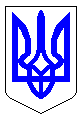 ЧЕРКАСЬКА МІСЬКА РАДАВИКОНАВЧИЙ КОМІТЕТРІШЕННЯВід 24.11.2020 № 1157Про передачу матеріальних цінностей, необоротних матеріальних активів між  закладами дошкільноїосвіти Черкаської міської радиЗ метою належного утримання та ефективного використання матеріальних цінностей, відповідно до Положення про порядок списання та передачі майна, що належить до комунальної власності територіальної громади м. Черкаси, затвердженого рішенням Черкаської міської ради від 20.06.2013 №3-1712, ст. 29 Закону України «Про місцеве самоврядування в Україні», враховуючи звернення закладів дошкільної освіти міста виконавчий комітет Черкаської міської радиВИРІШИВ:1. Передати з балансів закладів дошкільної освіти Черкаської міської ради∙ на баланси  закладів дошкільної освіти Черкаської міської ради, матеріальні цінності, необоротні матеріальні активи для подальшого утримання та використання, згідно з додатками 1 - 19.	2. Передачу матеріальних цінностей згідно з додатками оформити актами приймання-передачі, які повинні бути підписані уповноваженими представниками закладів.	3. Контроль за виконанням рішення покласти на заступника міського голови з питань діяльності виконавчих органів ради   Ботнара Ю.А.Міський  голова								А.В.БондаренкоВ.о. директора департаменту							 Б.О.БєловВ.о. директора департаменту							 Б.О.БєловДодаток 3до рішення виконавчого комітету Черкаської міської радивід______________   №_____В.о. директора департаменту							 Б.О.БєловДодаток 4до рішення виконавчого комітету Черкаської міської радивід______________   №_____В.о. директора департаменту							 Б.О.БєловДодаток 5до рішення виконавчого комітету Черкаської міської радивід______________   №_____В.о. директора департаменту							 Б.О.БєловДодаток 6до рішення виконавчого комітету Черкаської міської радивід______________   №_____В.о. директора департаменту							 Б.О.БєловДодаток 7до рішення виконавчого комітету Черкаської міської радивід______________   №_____В.о. директора департаменту							 Б.О.БєловДодаток   8до рішення виконавчого комітету Черкаської міської радивід______________   №_____В.о. директора департаменту							 Б.О.БєловДодаток   9до рішення виконавчого комітету Черкаської міської радивід______________   №_____В.о. директора департаменту							 Б.О.БєловДодаток   10до рішення виконавчого комітету Черкаської міської радивід______________   №_____В.о. директора департаменту							 Б.О.БєловДодаток   11до рішення виконавчого комітету Черкаської міської радивід______________   №_____В.о. директора департаменту							 Б.О.БєловДодаток   12до рішення виконавчого комітету Черкаської міської радивід______________   №_____В.о. директора департаменту							 Б.О.БєловДодаток   13до рішення виконавчого комітету Черкаської міської радивід______________   №_____В.о. директора департаменту							 Б.О.БєловДодаток   14до рішення виконавчого комітету Черкаської міської радивід______________   №_____В.о. директора департаменту						 Б.О.БєловДодаток   15до рішення виконавчого комітету Черкаської міської радивід______________   №_____В.о. директора департаменту						 Б.О.БєловДодаток   16до рішення виконавчого комітету Черкаської міської радивід______________   №_____В.о. директора департаменту						 Б.О.БєловДодаток   17до рішення виконавчого комітету Черкаської міської радивід______________   №_____В.о. директора департаменту						 Б.О.БєловДодаток   18до рішення виконавчого комітету Черкаської міської радивід______________   №_____В.о. директора департаменту						             Б.О.БєловДодаток 1до рішення виконавчого комітету Черкаської міської ради                            від______________   №_____Перелік закладів для передачі  матеріальних цінностей – «Засіб дезінфікуючий «Саніліт СТ» 1 кг »Перелік закладів для передачі  матеріальних цінностей – «Засіб дезінфікуючий «Саніліт СТ» 1 кг »Перелік закладів для передачі  матеріальних цінностей – «Засіб дезінфікуючий «Саніліт СТ» 1 кг »Перелік закладів для передачі  матеріальних цінностей – «Засіб дезінфікуючий «Саніліт СТ» 1 кг »Заклад дошкільної освіти, який звернувся щодо передачі на балансКількість, банокСума грн.Заклад дошкільної освіти, який погоджує  передачу з балансуДошкільний навчальний заклад (ясла-садок) комбінованого типу №1 "Дюймовочка" Черкаської міської  ради103450,00Дошкільний навчальний заклад (ясла-садок)  №34 "Дніпряночка" Черкаської міської  радиДошкільний навчальний заклад (ясла-садок) №2 "Сонечко" Черкаської міської ради51725,00Дошкільний навчальний заклад (ясла-садок)  №34 "Дніпряночка" Черкаської міської  радиДошкільний навчальний заклад (ясла-садок) комбінованого типу №5 "Червона гвоздика" Черкаської міської  ради113795,00Дошкільний навчальний заклад (ясла-садок)  №34 "Дніпряночка" Черкаської міської  радиДошкільний навчальний заклад (дитячий садок) спеціального  типу №7 "Зірочка" Черкаської міської  ради41380,00Дошкільний навчальний заклад (ясла-садок)  №34 "Дніпряночка" Черкаської міської  радиДошкільний навчальний заклад (ясла-садок) комбінованого типу №9 "Ластівка" Черкаської міської  ради93105,00Дошкільний навчальний заклад (ясла-садок)  №34 "Дніпряночка" Черкаської міської  радиДошкільний навчальний заклад (ясла-садок)  комбінованого  типу №10 "Ялинка" Черкаської міської  ради51725,00Дошкільний навчальний заклад (ясла-садок)  №34 "Дніпряночка" Черкаської міської  радиДошкільний навчальний заклад (ясла-садок) спеціального  типу №13 "Золотий ключик" Черкаської міської  ради82760,00Дошкільний навчальний заклад (ясла-садок)  №34 "Дніпряночка" Черкаської міської  радиДошкільний навчальний заклад (ясла-садок) комбінованого типу №18 "Вербиченька" Черкаської міської  ради113795,00Дошкільний навчальний заклад (ясла-садок)  №34 "Дніпряночка" Черкаської міської  радиДошкільний навчальний заклад (ясла-садок)  №21 "Веселка" Черкаської міської  ради51725,00Дошкільний навчальний заклад (ясла-садок)  №34 "Дніпряночка" Черкаської міської  радиДошкільний навчальний заклад (ясла-садок)  №22 "Жайворонок" Черкаської міської  ради113795,00Дошкільний навчальний заклад (ясла-садок)  №34 "Дніпряночка" Черкаської міської  радиДошкільний навчальний заклад (ясла-садок) спеціального типу №23 "Струмочок" Черкаської міської  ради51725,00Дошкільний навчальний заклад (ясла-садок)  №34 "Дніпряночка" Черкаської міської  радиДошкільний навчальний заклад (ясла-садок)  №25 "Пізнайко" Черкаської міської  ради93105,00Дошкільний навчальний заклад (ясла-садок)  №34 "Дніпряночка" Черкаської міської  радиДошкільний навчальний заклад (ясла-садок) спеціального типу №27 "Ромашка" Черкаської міської  ради51725,00Дошкільний навчальний заклад (ясла-садок)  №34 "Дніпряночка" Черкаської міської  радиДошкільний навчальний заклад (дитячий садок)  спеціального типу  №29 "Ластівка" Черкаської міської  ради51725,00Дошкільний навчальний заклад (ясла-садок)  №34 "Дніпряночка" Черкаської міської  радиДошкільний навчальний заклад (ясла-садок)  №30 "Вербиченька" Черкаської міської  ради51725,00Дошкільний навчальний заклад (ясла-садок)  №34 "Дніпряночка" Черкаської міської  радиДошкільний навчальний заклад (дитячий садок)спеціального типу  №31 "Калинка" Черкаської міської  ради51725,00Дошкільний навчальний заклад (ясла-садок)  №34 "Дніпряночка" Черкаської міської  радиДошкільний навчальний заклад (ясла-садок)  №32 "Теремок" Черкаської міської  ради51725,00Дошкільний навчальний заклад (ясла-садок)  №34 "Дніпряночка" Черкаської міської  радиДошкільний навчальний заклад (ясла-садок)  №33 "Супутник" Черкаської міської  ради51725,00Дошкільний навчальний заклад (ясла-садок)  №34 "Дніпряночка" Черкаської міської  радиДошкільний навчальний заклад (дитячий садок) спеціального типу №35 "Горобинка" Черкаської міської  ради103450,00Дошкільний навчальний заклад (ясла-садок)  №34 "Дніпряночка" Черкаської міської  радиДошкільний навчальний заклад (ясла-садок)  №37 "Ракета" Черкаської міської  ради93105,00Дошкільний навчальний заклад (ясла-садок)  №34 "Дніпряночка" Черкаської міської  радиДошкільний навчальний заклад (ясла-садок)  №38 "Золотий ключик" Черкаської міської  ради51725,00Дошкільний навчальний заклад (ясла-садок)  №34 "Дніпряночка" Черкаської міської  радиДошкільний навчальний заклад (ясла-садок) комбінованого типу №39 "Щасливе дитинство" Черкаської міської  ради103450,00Дошкільний навчальний заклад (ясла-садок)  №34 "Дніпряночка" Черкаської міської  радиДошкільний навчальний заклад (ясла-садок)комбінованого типу  №41 "Дударик" Черкаської міської  ради103450,00Дошкільний навчальний заклад (ясла-садок)  №34 "Дніпряночка" Черкаської міської  радиДошкільний навчальний заклад (ясла-садок)  комбінованого типу №43 "Морська хвиля" Черкаської міської  ради103450,00Дошкільний навчальний заклад (ясла-садок)  №34 "Дніпряночка" Черкаської міської  радиДошкільний навчальний заклад (ясла-садок)  №45 "Теремок" Черкаської міської  ради103450,00Дошкільний навчальний заклад (ясла-садок)  №34 "Дніпряночка" Черкаської міської  радиДошкільний навчальний заклад (ясла-садок)  №46"Малюк" Черкаської міської  ради82760,00Дошкільний навчальний заклад (ясла-садок)  №34 "Дніпряночка" Черкаської міської  радиДошкільний навчальний заклад (ясла-садок) комбінованого типу №50 "Світлофорчик" Черкаської міської  ради113795,00Дошкільний навчальний заклад (ясла-садок)  №34 "Дніпряночка" Черкаської міської  радиДошкільний навчальний заклад (ясла-садок)комбінованого  типу   №54 "Веселка" Черкаської міської  ради82760,00Дошкільний навчальний заклад (ясла-садок)  №34 "Дніпряночка" Черкаської міської  радиДошкільний навчальний заклад (ясла-садок)  №55 "Лісовий куточок" Черкаської міської  ради103450,00Дошкільний навчальний заклад (ясла-садок)  №34 "Дніпряночка" Черкаської міської  радиДошкільний навчальний заклад (ясла-садок)  комбінованого типу №57 "Волошка" Черкаської міської  ради51725,00Дошкільний навчальний заклад (ясла-садок)  №34 "Дніпряночка" Черкаської міської  радиДошкільний навчальний заклад (ясла-садок)  №59 "Петрушка" Черкаської міської  ради93105,00Дошкільний навчальний заклад (ясла-садок)  №34 "Дніпряночка" Черкаської міської  радиДошкільний навчальний заклад (ясла-садок)  комбінованого типу №60 "Ялинка веселинка" Черкаської міської  ради93105,00Дошкільний навчальний заклад (ясла-садок)  №34 "Дніпряночка" Черкаської міської  радиДошкільний навчальний заклад (ясла-садок)  №61 "Ягідка" Черкаської міської  ради51725,00Дошкільний навчальний заклад (ясла-садок)  №34 "Дніпряночка" Черкаської міської  радиДошкільний навчальний заклад (ясла-садок) комбінованого типу №62 "Казка" Черкаської міської  ради82760,00Дошкільний навчальний заклад (ясла-садок)  №34 "Дніпряночка" Черкаської міської  радиДошкільний навчальний заклад (ясла-садок)  №63 "Топольок" Черкаської міської  ради51725,00Дошкільний навчальний заклад (ясла-садок)  №34 "Дніпряночка" Черкаської міської  радиДошкільний навчальний заклад (ясла-садок)  №65 "Котигорошко" Черкаської міської  ради51725,00Дошкільний навчальний заклад (ясла-садок)  №34 "Дніпряночка" Черкаської міської  радиДошкільний навчальний заклад (ясла-садок)  №69 "Росинка" Черкаської міської  ради93105,00Дошкільний навчальний заклад (ясла-садок)  №34 "Дніпряночка" Черкаської міської  радиДошкільний навчальний заклад (ясла-садок)  №70"Настуся" Черкаської міської  ради113795,00Дошкільний навчальний заклад (ясла-садок)  №34 "Дніпряночка" Черкаської міської  радиДошкільний навчальний заклад (ясла-садок)  №72 "Струмок" Черкаської міської  ради51725,00Дошкільний навчальний заклад (ясла-садок)  №34 "Дніпряночка" Черкаської міської  радиДошкільний навчальний заклад (ясла-садок) комбінованого типу №73"Мальвіна" Черкаської міської  ради103450,00Дошкільний навчальний заклад (ясла-садок)  №34 "Дніпряночка" Черкаської міської  радиДошкільний навчальний заклад (ясла-садок)  санаторного типу №74 "Лісова пісня" Черкаської міської  ради124140,00Дошкільний навчальний заклад (ясла-садок)  №34 "Дніпряночка" Черкаської міської  радиДошкільний навчальний заклад (ясла-садок)  №76 "Золотий ключик" Черкаської міської  ради51725,00Дошкільний навчальний заклад (ясла-садок)  №34 "Дніпряночка" Черкаської міської  радиДошкільний навчальний заклад (ясла-садок)комбінованого типу  №77 "Берізка" Черкаської міської  ради103450,00Дошкільний навчальний заклад (ясла-садок)  №34 "Дніпряночка" Черкаської міської  радиДошкільний навчальний заклад (ясла-садок)  №78"Джерельце" Черкаської міської  ради103450,00Дошкільний навчальний заклад (ясла-садок)  №34 "Дніпряночка" Черкаської міської  радиДошкільний навчальний заклад (ясла-садок)  комбінованого типу№81 "Незабудка" Черкаської міської  ради103450,00Дошкільний навчальний заклад (ясла-садок)  №34 "Дніпряночка" Черкаської міської  радиДошкільний навчальний заклад (ясла-садок) комбінованого типу №83 "Лісова казка" Черкаської міської  ради103450,00Дошкільний навчальний заклад (ясла-садок)  №34 "Дніпряночка" Черкаської міської  радиДошкільний навчальний заклад (ясла-садок) комбінованого типу №84 "Вінні Пух" Черкаської міської  ради103450,00Дошкільний навчальний заклад (ясла-садок)  №34 "Дніпряночка" Черкаської міської  радиДошкільний навчальний заклад (ясла-садок)  №86 "Світанок" Черкаської міської  ради41380,00Дошкільний навчальний заклад (ясла-садок)  №34 "Дніпряночка" Черкаської міської  радиДошкільний навчальний заклад (ясла-садок)  №87 "Дельфін" Черкаської міської  ради103450,00Дошкільний навчальний заклад (ясла-садок)  №34 "Дніпряночка" Черкаської міської  радиДошкільний навчальний заклад (ясла-садок) комбінованого типу №89 "Віночок" Черкаської міської  ради93105,00Дошкільний навчальний заклад (ясла-садок)  №34 "Дніпряночка" Черкаської міської  радиДошкільний навчальний заклад (ясла-садок) комбінованого типу №90 "Весняночка" Черкаської міської  ради124140,00Дошкільний навчальний заклад (ясла-садок)  №34 "Дніпряночка" Черкаської міської  радиДошкільний навчальний заклад (ясла-садок) комбінованого типу №91 "Кобзарик" Черкаської міської  ради124140,00Дошкільний навчальний заклад (ясла-садок)  №34 "Дніпряночка" Черкаської міської  радиРАЗОМ419144555,00Додаток 2до рішення виконавчого комітету Черкаської міської ради                           від______________   №_____Додаток 2до рішення виконавчого комітету Черкаської міської ради                           від______________   №_____Додаток 2до рішення виконавчого комітету Черкаської міської ради                           від______________   №_____Додаток 2до рішення виконавчого комітету Черкаської міської ради                           від______________   №_____ Перелік закладів для передачі  матеріальних  цінностей –«Серветки дезінфікуючі НОР-експрес (№100) з нетканого матеріалу» Перелік закладів для передачі  матеріальних  цінностей –«Серветки дезінфікуючі НОР-експрес (№100) з нетканого матеріалу» Перелік закладів для передачі  матеріальних  цінностей –«Серветки дезінфікуючі НОР-експрес (№100) з нетканого матеріалу» Перелік закладів для передачі  матеріальних  цінностей –«Серветки дезінфікуючі НОР-експрес (№100) з нетканого матеріалу» Перелік закладів для передачі  матеріальних  цінностей –«Серветки дезінфікуючі НОР-експрес (№100) з нетканого матеріалу»Заклад дошкільної освіти, який звернувся щодо передачі на балансКількість, штукКількість, штукСума грн.Заклад дошкільної освіти, який погоджує  передачу з балансуДошкільний навчальний заклад (ясла-садок) комбінованого типу №1 "Дюймовочка" Черкаської міської  ради30304320,00Дошкільний навчальний заклад (ясла-садок)  комбінованого типу №43 "Морська хвиля" Черкаської міської  радиДошкільний навчальний заклад (ясла-садок) №2 "Сонечко" Черкаської міської ради13131872,00Дошкільний навчальний заклад (ясла-садок)  комбінованого типу №43 "Морська хвиля" Черкаської міської  радиДошкільний навчальний заклад (ясла-садок) комбінованого типу №5 "Червона гвоздика" Черкаської міської  ради35355040,00Дошкільний навчальний заклад (ясла-садок)  комбінованого типу №43 "Морська хвиля" Черкаської міської  радиДошкільний навчальний заклад (дитячий садок) спеціального  типу №7 "Зірочка" Черкаської міської  ради13131872,00Дошкільний навчальний заклад (ясла-садок)  комбінованого типу №43 "Морська хвиля" Черкаської міської  радиДошкільний навчальний заклад (ясла-садок) комбінованого типу №9 "Ластівка" Черкаської міської  ради30304320,00Дошкільний навчальний заклад (ясла-садок)  комбінованого типу №43 "Морська хвиля" Черкаської міської  радиДошкільний навчальний заклад (ясла-садок)  комбінованого  типу №10 "Ялинка" Черкаської міської  ради13131872,00Дошкільний навчальний заклад (ясла-садок)  комбінованого типу №43 "Морська хвиля" Черкаської міської  радиДошкільний навчальний заклад (ясла-садок) спеціального  типу №13 "Золотий ключик" Черкаської міської  ради30304320,00Дошкільний навчальний заклад (ясла-садок)  комбінованого типу №43 "Морська хвиля" Черкаської міської  радиДошкільний навчальний заклад (ясла-садок) комбінованого типу №18 "Вербиченька" Черкаської міської  ради35355040,00Дошкільний навчальний заклад (ясла-садок)  комбінованого типу №43 "Морська хвиля" Черкаської міської  радиДошкільний навчальний заклад (ясла-садок)  №21 "Веселка" Черкаської міської  ради13131872,00Дошкільний навчальний заклад (ясла-садок)  комбінованого типу №43 "Морська хвиля" Черкаської міської  радиДошкільний навчальний заклад (ясла-садок)  №22 "Жайворонок" Черкаської міської  ради35355040,00Дошкільний навчальний заклад (ясла-садок)  комбінованого типу №43 "Морська хвиля" Черкаської міської  радиДошкільний навчальний заклад (ясла-садок) спеціального типу №23 "Струмочок" Черкаської міської  ради13131872,00Дошкільний навчальний заклад (ясла-садок)  комбінованого типу №43 "Морська хвиля" Черкаської міської  радиДошкільний навчальний заклад (ясла-садок)  №25 "Пізнайко" Черкаської міської  ради30304320,00Дошкільний навчальний заклад (ясла-садок)  комбінованого типу №43 "Морська хвиля" Черкаської міської  радиДошкільний навчальний заклад (ясла-садок) спеціального типу №27 "Ромашка" Черкаської міської  ради13131872,00Дошкільний навчальний заклад (ясла-садок)  комбінованого типу №43 "Морська хвиля" Черкаської міської  радиДошкільний навчальний заклад (дитячий садок)  спеціального типу  №29 "Ластівка" Черкаської міської  ради13131872,00Дошкільний навчальний заклад (ясла-садок)  комбінованого типу №43 "Морська хвиля" Черкаської міської  радиДошкільний навчальний заклад (ясла-садок)  №30 "Вербиченька" Черкаської міської  ради13131872,00Дошкільний навчальний заклад (ясла-садок)  комбінованого типу №43 "Морська хвиля" Черкаської міської  радиДошкільний навчальний заклад (дитячий садок)спеціального типу  №31 "Калинка" Черкаської міської  ради13131872,00Дошкільний навчальний заклад (ясла-садок)  комбінованого типу №43 "Морська хвиля" Черкаської міської  радиДошкільний навчальний заклад (ясла-садок)  №32 "Теремок" Черкаської міської  ради13131872,00Дошкільний навчальний заклад (ясла-садок)  комбінованого типу №43 "Морська хвиля" Черкаської міської  радиДошкільний навчальний заклад (ясла-садок)  №33 "Супутник" Черкаської міської  ради13131872,00Дошкільний навчальний заклад (ясла-садок)  комбінованого типу №43 "Морська хвиля" Черкаської міської  радиДошкільний навчальний заклад (ясла-садок)  №34 "Дніпряночка" Черкаської міської  ради35355040,00Дошкільний навчальний заклад (ясла-садок)  комбінованого типу №43 "Морська хвиля" Черкаської міської  радиДошкільний навчальний заклад (дитячий садок) спеціального типу №35 "Горобинка" Черкаської міської  ради30304320,00Дошкільний навчальний заклад (ясла-садок)  комбінованого типу №43 "Морська хвиля" Черкаської міської  радиДошкільний навчальний заклад (ясла-садок)  №37 "Ракета" Черкаської міської  ради30304320,00Дошкільний навчальний заклад (ясла-садок)  комбінованого типу №43 "Морська хвиля" Черкаської міської  радиДошкільний навчальний заклад (ясла-садок)  №38 "Золотий ключик" Черкаської міської  ради13131872,00Дошкільний навчальний заклад (ясла-садок)  комбінованого типу №43 "Морська хвиля" Черкаської міської  радиДошкільний навчальний заклад (ясла-садок) комбінованого типу №39 "Щасливе дитинство" Черкаської міської  ради35355040,00Дошкільний навчальний заклад (ясла-садок)  комбінованого типу №43 "Морська хвиля" Черкаської міської  радиДошкільний навчальний заклад (ясла-садок)комбінованого типу  №41 "Дударик" Черкаської міської  ради30304320,00Дошкільний навчальний заклад (ясла-садок)  комбінованого типу №43 "Морська хвиля" Черкаської міської  радиДошкільний навчальний заклад (ясла-садок)  №45 "Теремок" Черкаської міської  ради35355040,00Дошкільний навчальний заклад (ясла-садок)  комбінованого типу №43 "Морська хвиля" Черкаської міської  радиДошкільний навчальний заклад (ясла-садок)  №46"Малюк" Черкаської міської  ради30304320,00Дошкільний навчальний заклад (ясла-садок)  комбінованого типу №43 "Морська хвиля" Черкаської міської  радиДошкільний навчальний заклад (ясла-садок) комбінованого типу №50 "Світлофорчик" Черкаської міської  ради35355040,00Дошкільний навчальний заклад (ясла-садок)  комбінованого типу №43 "Морська хвиля" Черкаської міської  радиДошкільний навчальний заклад (ясла-садок)комбінованого  типу   №54 "Веселка" Черкаської міської  ради30304320,00Дошкільний навчальний заклад (ясла-садок)  комбінованого типу №43 "Морська хвиля" Черкаської міської  радиДошкільний навчальний заклад (ясла-садок)  №55 "Лісовий куточок" Черкаської міської  ради30304320,00Дошкільний навчальний заклад (ясла-садок)  комбінованого типу №43 "Морська хвиля" Черкаської міської  радиДошкільний навчальний заклад (ясла-садок)  комбінованого типу №57 "Волошка" Черкаської міської  ради13131872,00Дошкільний навчальний заклад (ясла-садок)  комбінованого типу №43 "Морська хвиля" Черкаської міської  радиДошкільний навчальний заклад (ясла-садок)  №59 "Петрушка" Черкаської міської  ради30304320,00Дошкільний навчальний заклад (ясла-садок)  комбінованого типу №43 "Морська хвиля" Черкаської міської  радиДошкільний навчальний заклад (ясла-садок)  комбінованого типу №60 "Ялинка веселинка" Черкаської міської  ради35355040,00Дошкільний навчальний заклад (ясла-садок)  комбінованого типу №43 "Морська хвиля" Черкаської міської  радиДошкільний навчальний заклад (ясла-садок)  №61 "Ягідка" Черкаської міської  ради13131872,00Дошкільний навчальний заклад (ясла-садок)  комбінованого типу №43 "Морська хвиля" Черкаської міської  радиДошкільний навчальний заклад (ясла-садок) комбінованого типу №62 "Казка" Черкаської міської  ради35355040,00Дошкільний навчальний заклад (ясла-садок)  комбінованого типу №43 "Морська хвиля" Черкаської міської  радиДошкільний навчальний заклад (ясла-садок)  №63 "Топольок" Черкаської міської  ради13131872,00Дошкільний навчальний заклад (ясла-садок)  комбінованого типу №43 "Морська хвиля" Черкаської міської  радиДошкільний навчальний заклад (ясла-садок)  №65 "Котигорошко" Черкаської міської  ради13131872,00Дошкільний навчальний заклад (ясла-садок)  комбінованого типу №43 "Морська хвиля" Черкаської міської  радиДошкільний навчальний заклад (ясла-садок)  №69 "Росинка" Черкаської міської  ради30304320,00Дошкільний навчальний заклад (ясла-садок)  комбінованого типу №43 "Морська хвиля" Черкаської міської  радиДошкільний навчальний заклад (ясла-садок)  №70"Настуся" Черкаської міської  ради35355040,00Дошкільний навчальний заклад (ясла-садок)  комбінованого типу №43 "Морська хвиля" Черкаської міської  радиДошкільний навчальний заклад (ясла-садок)  №72 "Струмок" Черкаської міської  ради13131872,00Дошкільний навчальний заклад (ясла-садок)  комбінованого типу №43 "Морська хвиля" Черкаської міської  радиДошкільний навчальний заклад (ясла-садок) комбінованого типу №73"Мальвіна" Черкаської міської  ради35355040,00Дошкільний навчальний заклад (ясла-садок)  комбінованого типу №43 "Морська хвиля" Черкаської міської  радиДошкільний навчальний заклад (ясла-садок)  санаторного типу №74 "Лісова пісня" Черкаської міської  ради35355040,00Дошкільний навчальний заклад (ясла-садок)  комбінованого типу №43 "Морська хвиля" Черкаської міської  радиДошкільний навчальний заклад (ясла-садок)  №76 "Золотий ключик" Черкаської міської  ради13131872,00Дошкільний навчальний заклад (ясла-садок)  комбінованого типу №43 "Морська хвиля" Черкаської міської  радиДошкільний навчальний заклад (ясла-садок)комбінованого типу  №77 "Берізка" Черкаської міської  ради30304320,00Дошкільний навчальний заклад (ясла-садок)  комбінованого типу №43 "Морська хвиля" Черкаської міської  радиДошкільний навчальний заклад (ясла-садок)  №78"Джерельце" Черкаської міської  ради30304320,00Дошкільний навчальний заклад (ясла-садок)  комбінованого типу №43 "Морська хвиля" Черкаської міської  радиДошкільний навчальний заклад (ясла-садок)  комбінованого типу№81 "Незабудка" Черкаської міської  ради30304320,00Дошкільний навчальний заклад (ясла-садок)  комбінованого типу №43 "Морська хвиля" Черкаської міської  радиДошкільний навчальний заклад (ясла-садок) комбінованого типу №83 "Лісова казка" Черкаської міської  ради35355040,00Дошкільний навчальний заклад (ясла-садок)  комбінованого типу №43 "Морська хвиля" Черкаської міської  радиДошкільний навчальний заклад (ясла-садок) комбінованого типу №84 "Вінні Пух" Черкаської міської  ради30304320,00Дошкільний навчальний заклад (ясла-садок)  комбінованого типу №43 "Морська хвиля" Черкаської міської  радиДошкільний навчальний заклад (ясла-садок)  №86 "Світанок" Черкаської міської  ради13131872,00Дошкільний навчальний заклад (ясла-садок)  комбінованого типу №43 "Морська хвиля" Черкаської міської  радиДошкільний навчальний заклад (ясла-садок)  №87 "Дельфін" Черкаської міської  ради30304320,00Дошкільний навчальний заклад (ясла-садок)  комбінованого типу №43 "Морська хвиля" Черкаської міської  радиДошкільний навчальний заклад (ясла-садок) комбінованого типу №89 "Віночок" Черкаської міської  ради35355040,00Дошкільний навчальний заклад (ясла-садок)  комбінованого типу №43 "Морська хвиля" Черкаської міської  радиДошкільний навчальний заклад (ясла-садок) комбінованого типу №90 "Весняночка" Черкаської міської  ради35355040,00Дошкільний навчальний заклад (ясла-садок)  комбінованого типу №43 "Морська хвиля" Черкаської міської  радиДошкільний навчальний заклад (ясла-садок) комбінованого типу №91 "Кобзарик" Черкаської міської  ради35355040,00Дошкільний навчальний заклад (ясла-садок)  комбінованого типу №43 "Морська хвиля" Черкаської міської  радиРАЗОМ13171317189648,00Перелік закладів для передачі  матеріальних цінностей – «Засіб «Чистолайн Антижир» 1літр»Перелік закладів для передачі  матеріальних цінностей – «Засіб «Чистолайн Антижир» 1літр»Перелік закладів для передачі  матеріальних цінностей – «Засіб «Чистолайн Антижир» 1літр»Перелік закладів для передачі  матеріальних цінностей – «Засіб «Чистолайн Антижир» 1літр»Заклад дошкільної освіти, який звернувся щодо передачі на балансКількість, штукСума грн.Заклад дошкільної освіти, який погоджує  передачу з балансуДошкільний навчальний заклад (ясла-садок) комбінованого типу №1 "Дюймовочка" Черкаської міської  ради10600,00Дошкільний навчальний заклад (ясла-садок)  №78"Джерельце" Черкаської міської  радиДошкільний навчальний заклад (ясла-садок) №2 "Сонечко" Черкаської міської ради6360,00Дошкільний навчальний заклад (ясла-садок)  №78"Джерельце" Черкаської міської  радиДошкільний навчальний заклад (ясла-садок) комбінованого типу №5 "Червона гвоздика" Черкаської міської  ради11660,00Дошкільний навчальний заклад (ясла-садок)  №78"Джерельце" Черкаської міської  радиДошкільний навчальний заклад (дитячий садок) спеціального  типу №7 "Зірочка" Черкаської міської  ради6360,00Дошкільний навчальний заклад (ясла-садок)  №78"Джерельце" Черкаської міської  радиДошкільний навчальний заклад (ясла-садок) комбінованого типу №9 "Ластівка" Черкаської міської  ради10600,00Дошкільний навчальний заклад (ясла-садок)  №78"Джерельце" Черкаської міської  радиДошкільний навчальний заклад (ясла-садок)  комбінованого  типу №10 "Ялинка" Черкаської міської  ради6360,00Дошкільний навчальний заклад (ясла-садок)  №78"Джерельце" Черкаської міської  радиДошкільний навчальний заклад (ясла-садок) спеціального  типу №13 "Золотий ключик" Черкаської міської  ради10600,00Дошкільний навчальний заклад (ясла-садок)  №78"Джерельце" Черкаської міської  радиДошкільний навчальний заклад (ясла-садок) комбінованого типу №18 "Вербиченька" Черкаської міської  ради12720,00Дошкільний навчальний заклад (ясла-садок)  №78"Джерельце" Черкаської міської  радиДошкільний навчальний заклад (ясла-садок)  №21 "Веселка" Черкаської міської  ради6360,00Дошкільний навчальний заклад (ясла-садок)  №78"Джерельце" Черкаської міської  радиДошкільний навчальний заклад (ясла-садок)  №22 "Жайворонок" Черкаської міської  ради12720,00Дошкільний навчальний заклад (ясла-садок)  №78"Джерельце" Черкаської міської  радиДошкільний навчальний заклад (ясла-садок) спеціального типу №23 "Струмочок" Черкаської міської  ради6360,00Дошкільний навчальний заклад (ясла-садок)  №78"Джерельце" Черкаської міської  радиДошкільний навчальний заклад (ясла-садок)  №25 "Пізнайко" Черкаської міської  ради10600,00Дошкільний навчальний заклад (ясла-садок)  №78"Джерельце" Черкаської міської  радиДошкільний навчальний заклад (ясла-садок) спеціального типу №27 "Ромашка" Черкаської міської  ради6360,00Дошкільний навчальний заклад (ясла-садок)  №78"Джерельце" Черкаської міської  радиДошкільний навчальний заклад (дитячий садок)  спеціального типу  №29 "Ластівка" Черкаської міської  ради6360,00Дошкільний навчальний заклад (ясла-садок)  №78"Джерельце" Черкаської міської  радиДошкільний навчальний заклад (ясла-садок)  №30 "Вербиченька" Черкаської міської  ради6360,00Дошкільний навчальний заклад (ясла-садок)  №78"Джерельце" Черкаської міської  радиДошкільний навчальний заклад (дитячий садок)спеціального типу  №31 "Калинка" Черкаської міської  ради6360,00Дошкільний навчальний заклад (ясла-садок)  №78"Джерельце" Черкаської міської  радиДошкільний навчальний заклад (ясла-садок)  №32 "Теремок" Черкаської міської  ради6360,00Дошкільний навчальний заклад (ясла-садок)  №78"Джерельце" Черкаської міської  радиДошкільний навчальний заклад (ясла-садок)  №33 "Супутник" Черкаської міської  ради6360,00Дошкільний навчальний заклад (ясла-садок)  №78"Джерельце" Черкаської міської  радиДошкільний навчальний заклад (ясла-садок)  №34 "Дніпряночка" Черкаської міської  ради12720,00Дошкільний навчальний заклад (ясла-садок)  №78"Джерельце" Черкаської міської  радиДошкільний навчальний заклад (дитячий садок) спеціального типу №35 "Горобинка" Черкаської міської  ради10600,00Дошкільний навчальний заклад (ясла-садок)  №78"Джерельце" Черкаської міської  радиДошкільний навчальний заклад (ясла-садок)  №37 "Ракета" Черкаської міської  ради10600,00Дошкільний навчальний заклад (ясла-садок)  №78"Джерельце" Черкаської міської  радиДошкільний навчальний заклад (ясла-садок)  №38 "Золотий ключик" Черкаської міської  ради6360,00Дошкільний навчальний заклад (ясла-садок)  №78"Джерельце" Черкаської міської  радиДошкільний навчальний заклад (ясла-садок) комбінованого типу №39 "Щасливе дитинство" Черкаської міської  ради11660,00Дошкільний навчальний заклад (ясла-садок)  №78"Джерельце" Черкаської міської  радиДошкільний навчальний заклад (ясла-садок)комбінованого типу  №41 "Дударик" Черкаської міської  ради10600,00Дошкільний навчальний заклад (ясла-садок)  №78"Джерельце" Черкаської міської  радиДошкільний навчальний заклад (ясла-садок)  комбінованого типу №43 "Морська хвиля" Черкаської міської  ради11660,00Дошкільний навчальний заклад (ясла-садок)  №78"Джерельце" Черкаської міської  радиДошкільний навчальний заклад (ясла-садок)  №45 "Теремок" Черкаської міської  ради10600,00Дошкільний навчальний заклад (ясла-садок)  №78"Джерельце" Черкаської міської  радиДошкільний навчальний заклад (ясла-садок)  №46"Малюк" Черкаської міської  ради10600,00Дошкільний навчальний заклад (ясла-садок)  №78"Джерельце" Черкаської міської  радиДошкільний навчальний заклад (ясла-садок) комбінованого типу №50 "Світлофорчик" Черкаської міської  ради12720,00Дошкільний навчальний заклад (ясла-садок)  №78"Джерельце" Черкаської міської  радиДошкільний навчальний заклад (ясла-садок)комбінованого  типу   №54 "Веселка" Черкаської міської  ради10600,00Дошкільний навчальний заклад (ясла-садок)  №78"Джерельце" Черкаської міської  радиДошкільний навчальний заклад (ясла-садок)  №55 "Лісовий куточок" Черкаської міської  ради12720,00Дошкільний навчальний заклад (ясла-садок)  №78"Джерельце" Черкаської міської  радиДошкільний навчальний заклад (ясла-садок)  комбінованого типу №57 "Волошка" Черкаської міської  ради6360,00Дошкільний навчальний заклад (ясла-садок)  №78"Джерельце" Черкаської міської  радиДошкільний навчальний заклад (ясла-садок)  №59 "Петрушка" Черкаської міської  ради12720,00Дошкільний навчальний заклад (ясла-садок)  №78"Джерельце" Черкаської міської  радиДошкільний навчальний заклад (ясла-садок)  комбінованого типу №60 "Ялинка веселинка" Черкаської міської  ради11660,00Дошкільний навчальний заклад (ясла-садок)  №78"Джерельце" Черкаської міської  радиДошкільний навчальний заклад (ясла-садок)  №61 "Ягідка" Черкаської міської  ради6360,00Дошкільний навчальний заклад (ясла-садок)  №78"Джерельце" Черкаської міської  радиДошкільний навчальний заклад (ясла-садок) комбінованого типу №62 "Казка" Черкаської міської  ради11660,00Дошкільний навчальний заклад (ясла-садок)  №78"Джерельце" Черкаської міської  радиДошкільний навчальний заклад (ясла-садок)  №63 "Топольок" Черкаської міської  ради6360,00Дошкільний навчальний заклад (ясла-садок)  №78"Джерельце" Черкаської міської  радиДошкільний навчальний заклад (ясла-садок)  №65 "Котигорошко" Черкаської міської  ради6360,00Дошкільний навчальний заклад (ясла-садок)  №78"Джерельце" Черкаської міської  радиДошкільний навчальний заклад (ясла-садок)  №69 "Росинка" Черкаської міської  ради10600,00Дошкільний навчальний заклад (ясла-садок)  №78"Джерельце" Черкаської міської  радиДошкільний навчальний заклад (ясла-садок)  №70"Настуся" Черкаської міської  ради12720,00Дошкільний навчальний заклад (ясла-садок)  №78"Джерельце" Черкаської міської  радиДошкільний навчальний заклад (ясла-садок)  №72 "Струмок" Черкаської міської  ради6360,00Дошкільний навчальний заклад (ясла-садок)  №78"Джерельце" Черкаської міської  радиДошкільний навчальний заклад (ясла-садок) комбінованого типу №73"Мальвіна" Черкаської міської  ради11660,00Дошкільний навчальний заклад (ясла-садок)  №78"Джерельце" Черкаської міської  радиДошкільний навчальний заклад (ясла-садок)  санаторного типу №74 "Лісова пісня" Черкаської міської  ради12720,00Дошкільний навчальний заклад (ясла-садок)  №78"Джерельце" Черкаської міської  радиДошкільний навчальний заклад (ясла-садок)  №76 "Золотий ключик" Черкаської міської  ради6360,00Дошкільний навчальний заклад (ясла-садок)  №78"Джерельце" Черкаської міської  радиДошкільний навчальний заклад (ясла-садок)комбінованого типу  №77 "Берізка" Черкаської міської  ради11660,00Дошкільний навчальний заклад (ясла-садок)  №78"Джерельце" Черкаської міської  радиДошкільний навчальний заклад (ясла-садок)  комбінованого типу№81 "Незабудка" Черкаської міської  ради11660,00Дошкільний навчальний заклад (ясла-садок)  №78"Джерельце" Черкаської міської  радиДошкільний навчальний заклад (ясла-садок) комбінованого типу №83 "Лісова казка" Черкаської міської  ради211260,00Дошкільний навчальний заклад (ясла-садок)  №78"Джерельце" Черкаської міської  радиДошкільний навчальний заклад (ясла-садок) комбінованого типу №84 "Вінні Пух" Черкаської міської  ради11660,00Дошкільний навчальний заклад (ясла-садок)  №78"Джерельце" Черкаської міської  радиДошкільний навчальний заклад (ясла-садок)  №86 "Світанок" Черкаської міської  ради6360,00Дошкільний навчальний заклад (ясла-садок)  №78"Джерельце" Черкаської міської  радиДошкільний навчальний заклад (ясла-садок)  №87 "Дельфін" Черкаської міської  ради11660,00Дошкільний навчальний заклад (ясла-садок)  №78"Джерельце" Черкаської міської  радиДошкільний навчальний заклад (ясла-садок) комбінованого типу №89 "Віночок" Черкаської міської  ради11660,00Дошкільний навчальний заклад (ясла-садок)  №78"Джерельце" Черкаської міської  радиДошкільний навчальний заклад (ясла-садок) комбінованого типу №90 "Весняночка" Черкаської міської  ради12720,00Дошкільний навчальний заклад (ясла-садок)  №78"Джерельце" Черкаської міської  радиДошкільний навчальний заклад (ясла-садок) комбінованого типу №91 "Кобзарик" Черкаської міської  ради12720,00Дошкільний навчальний заклад (ясла-садок)  №78"Джерельце" Черкаської міської  радиРАЗОМ48629160,00Перелік закладів для передачі  матеріальних цінностей-«Засіб «Чистолайн Підлога» 1літр»Перелік закладів для передачі  матеріальних цінностей-«Засіб «Чистолайн Підлога» 1літр»Перелік закладів для передачі  матеріальних цінностей-«Засіб «Чистолайн Підлога» 1літр»Перелік закладів для передачі  матеріальних цінностей-«Засіб «Чистолайн Підлога» 1літр»Заклад дошкільної освіти, який звернувся щодо передачі на балансКількість, штукСума грн.Заклад дошкільної освіти, який погоджує  передачу з балансуДошкільний навчальний заклад (ясла-садок) комбінованого типу №1 "Дюймовочка" Черкаської міської  ради10660,00Дошкільний навчальний заклад (ясла-садок)  №78"Джерельце" Черкаської міської  радиДошкільний навчальний заклад (ясла-садок) №2 "Сонечко" Черкаської міської ради6396,00Дошкільний навчальний заклад (ясла-садок)  №78"Джерельце" Черкаської міської  радиДошкільний навчальний заклад (ясла-садок) комбінованого типу №5 "Червона гвоздика" Черкаської міської  ради11726,00Дошкільний навчальний заклад (ясла-садок)  №78"Джерельце" Черкаської міської  радиДошкільний навчальний заклад (дитячий садок) спеціального  типу №7 "Зірочка" Черкаської міської  ради6396,00Дошкільний навчальний заклад (ясла-садок)  №78"Джерельце" Черкаської міської  радиДошкільний навчальний заклад (ясла-садок) комбінованого типу №9 "Ластівка" Черкаської міської  ради10660,00Дошкільний навчальний заклад (ясла-садок)  №78"Джерельце" Черкаської міської  радиДошкільний навчальний заклад (ясла-садок)  комбінованого  типу №10 "Ялинка" Черкаської міської  ради6396,00Дошкільний навчальний заклад (ясла-садок)  №78"Джерельце" Черкаської міської  радиДошкільний навчальний заклад (ясла-садок) спеціального  типу №13 "Золотий ключик" Черкаської міської  ради10660,00Дошкільний навчальний заклад (ясла-садок)  №78"Джерельце" Черкаської міської  радиДошкільний навчальний заклад (ясла-садок) комбінованого типу №18 "Вербиченька" Черкаської міської  ради12792,00Дошкільний навчальний заклад (ясла-садок)  №78"Джерельце" Черкаської міської  радиДошкільний навчальний заклад (ясла-садок)  №21 "Веселка" Черкаської міської  ради6396,00Дошкільний навчальний заклад (ясла-садок)  №78"Джерельце" Черкаської міської  радиДошкільний навчальний заклад (ясла-садок)  №22 "Жайворонок" Черкаської міської  ради12792,00Дошкільний навчальний заклад (ясла-садок)  №78"Джерельце" Черкаської міської  радиДошкільний навчальний заклад (ясла-садок) спеціального типу №23 "Струмочок" Черкаської міської  ради6396,00Дошкільний навчальний заклад (ясла-садок)  №78"Джерельце" Черкаської міської  радиДошкільний навчальний заклад (ясла-садок)  №25 "Пізнайко" Черкаської міської  ради10660,00Дошкільний навчальний заклад (ясла-садок)  №78"Джерельце" Черкаської міської  радиДошкільний навчальний заклад (ясла-садок) спеціального типу №27 "Ромашка" Черкаської міської  ради6396,00Дошкільний навчальний заклад (ясла-садок)  №78"Джерельце" Черкаської міської  радиДошкільний навчальний заклад (дитячий садок)  спеціального типу  №29 "Ластівка" Черкаської міської  ради6396,00Дошкільний навчальний заклад (ясла-садок)  №78"Джерельце" Черкаської міської  радиДошкільний навчальний заклад (ясла-садок)  №30 "Вербиченька" Черкаської міської  ради6396,00Дошкільний навчальний заклад (ясла-садок)  №78"Джерельце" Черкаської міської  радиДошкільний навчальний заклад (дитячий садок)спеціального типу  №31 "Калинка" Черкаської міської  ради6396,00Дошкільний навчальний заклад (ясла-садок)  №78"Джерельце" Черкаської міської  радиДошкільний навчальний заклад (ясла-садок)  №32 "Теремок" Черкаської міської  ради6396,00Дошкільний навчальний заклад (ясла-садок)  №78"Джерельце" Черкаської міської  радиДошкільний навчальний заклад (ясла-садок)  №33 "Супутник" Черкаської міської  ради6396,00Дошкільний навчальний заклад (ясла-садок)  №78"Джерельце" Черкаської міської  радиДошкільний навчальний заклад (ясла-садок)  №34 "Дніпряночка" Черкаської міської  ради12792,00Дошкільний навчальний заклад (ясла-садок)  №78"Джерельце" Черкаської міської  радиДошкільний навчальний заклад (дитячий садок) спеціального типу №35 "Горобинка" Черкаської міської  ради10660,00Дошкільний навчальний заклад (ясла-садок)  №78"Джерельце" Черкаської міської  радиДошкільний навчальний заклад (ясла-садок)  №37 "Ракета" Черкаської міської  ради10660,00Дошкільний навчальний заклад (ясла-садок)  №78"Джерельце" Черкаської міської  радиДошкільний навчальний заклад (ясла-садок)  №38 "Золотий ключик" Черкаської міської  ради6396,00Дошкільний навчальний заклад (ясла-садок)  №78"Джерельце" Черкаської міської  радиДошкільний навчальний заклад (ясла-садок) комбінованого типу №39 "Щасливе дитинство" Черкаської міської  ради11726,00Дошкільний навчальний заклад (ясла-садок)  №78"Джерельце" Черкаської міської  радиДошкільний навчальний заклад (ясла-садок)комбінованого типу  №41 "Дударик" Черкаської міської  ради10660,00Дошкільний навчальний заклад (ясла-садок)  №78"Джерельце" Черкаської міської  радиДошкільний навчальний заклад (ясла-садок)  комбінованого типу №43 "Морська хвиля" Черкаської міської  ради11726,00Дошкільний навчальний заклад (ясла-садок)  №78"Джерельце" Черкаської міської  радиДошкільний навчальний заклад (ясла-садок)  №45 "Теремок" Черкаської міської  ради10660,00Дошкільний навчальний заклад (ясла-садок)  №78"Джерельце" Черкаської міської  радиДошкільний навчальний заклад (ясла-садок)  №46"Малюк" Черкаської міської  ради10660,00Дошкільний навчальний заклад (ясла-садок)  №78"Джерельце" Черкаської міської  радиДошкільний навчальний заклад (ясла-садок) комбінованого типу №50 "Світлофорчик" Черкаської міської  ради12792,00Дошкільний навчальний заклад (ясла-садок)  №78"Джерельце" Черкаської міської  радиДошкільний навчальний заклад (ясла-садок)комбінованого  типу   №54 "Веселка" Черкаської міської  ради10660,00Дошкільний навчальний заклад (ясла-садок)  №78"Джерельце" Черкаської міської  радиДошкільний навчальний заклад (ясла-садок)  №55 "Лісовий куточок" Черкаської міської  ради12792,00Дошкільний навчальний заклад (ясла-садок)  №78"Джерельце" Черкаської міської  радиДошкільний навчальний заклад (ясла-садок)  комбінованого типу №57 "Волошка" Черкаської міської  ради6396,00Дошкільний навчальний заклад (ясла-садок)  №78"Джерельце" Черкаської міської  радиДошкільний навчальний заклад (ясла-садок)  №59 "Петрушка" Черкаської міської  ради12792,00Дошкільний навчальний заклад (ясла-садок)  №78"Джерельце" Черкаської міської  радиДошкільний навчальний заклад (ясла-садок)  комбінованого типу №60 "Ялинка веселинка" Черкаської міської  ради11726,00Дошкільний навчальний заклад (ясла-садок)  №78"Джерельце" Черкаської міської  радиДошкільний навчальний заклад (ясла-садок)  №61 "Ягідка" Черкаської міської  ради6396,00Дошкільний навчальний заклад (ясла-садок)  №78"Джерельце" Черкаської міської  радиДошкільний навчальний заклад (ясла-садок) комбінованого типу №62 "Казка" Черкаської міської  ради11726,00Дошкільний навчальний заклад (ясла-садок)  №78"Джерельце" Черкаської міської  радиДошкільний навчальний заклад (ясла-садок)  №63 "Топольок" Черкаської міської  ради6396,00Дошкільний навчальний заклад (ясла-садок)  №78"Джерельце" Черкаської міської  радиДошкільний навчальний заклад (ясла-садок)  №65 "Котигорошко" Черкаської міської  ради6396,00Дошкільний навчальний заклад (ясла-садок)  №78"Джерельце" Черкаської міської  радиДошкільний навчальний заклад (ясла-садок)  №69 "Росинка" Черкаської міської  ради10660,00Дошкільний навчальний заклад (ясла-садок)  №78"Джерельце" Черкаської міської  радиДошкільний навчальний заклад (ясла-садок)  №70"Настуся" Черкаської міської  ради12792,00Дошкільний навчальний заклад (ясла-садок)  №78"Джерельце" Черкаської міської  радиДошкільний навчальний заклад (ясла-садок)  №72 "Струмок" Черкаської міської  ради6396,00Дошкільний навчальний заклад (ясла-садок)  №78"Джерельце" Черкаської міської  радиДошкільний навчальний заклад (ясла-садок) комбінованого типу №73"Мальвіна" Черкаської міської  ради11726,00Дошкільний навчальний заклад (ясла-садок)  №78"Джерельце" Черкаської міської  радиДошкільний навчальний заклад (ясла-садок)  санаторного типу №74 "Лісова пісня" Черкаської міської  ради12792,00Дошкільний навчальний заклад (ясла-садок)  №78"Джерельце" Черкаської міської  радиДошкільний навчальний заклад (ясла-садок)  №76 "Золотий ключик" Черкаської міської  ради6396,00Дошкільний навчальний заклад (ясла-садок)  №78"Джерельце" Черкаської міської  радиДошкільний навчальний заклад (ясла-садок)комбінованого типу  №77 "Берізка" Черкаської міської  ради11726,00Дошкільний навчальний заклад (ясла-садок)  №78"Джерельце" Черкаської міської  радиДошкільний навчальний заклад (ясла-садок)  комбінованого типу№81 "Незабудка" Черкаської міської  ради11726,00Дошкільний навчальний заклад (ясла-садок)  №78"Джерельце" Черкаської міської  радиДошкільний навчальний заклад (ясла-садок) комбінованого типу №83 "Лісова казка" Черкаської міської  ради211386,00Дошкільний навчальний заклад (ясла-садок)  №78"Джерельце" Черкаської міської  радиДошкільний навчальний заклад (ясла-садок) комбінованого типу №84 "Вінні Пух" Черкаської міської  ради11726,00Дошкільний навчальний заклад (ясла-садок)  №78"Джерельце" Черкаської міської  радиДошкільний навчальний заклад (ясла-садок)  №86 "Світанок" Черкаської міської  ради6396,00Дошкільний навчальний заклад (ясла-садок)  №78"Джерельце" Черкаської міської  радиДошкільний навчальний заклад (ясла-садок)  №87 "Дельфін" Черкаської міської  ради11726,00Дошкільний навчальний заклад (ясла-садок)  №78"Джерельце" Черкаської міської  радиДошкільний навчальний заклад (ясла-садок) комбінованого типу №89 "Віночок" Черкаської міської  ради11726,00Дошкільний навчальний заклад (ясла-садок)  №78"Джерельце" Черкаської міської  радиДошкільний навчальний заклад (ясла-садок) комбінованого типу №90 "Весняночка" Черкаської міської  ради12792,00Дошкільний навчальний заклад (ясла-садок)  №78"Джерельце" Черкаської міської  радиДошкільний навчальний заклад (ясла-садок) комбінованого типу №91 "Кобзарик" Черкаської міської  ради12792,00Дошкільний навчальний заклад (ясла-садок)  №78"Джерельце" Черкаської міської  радиРАЗОМ48632076,00Перелік закладів для передачі  матеріальних цінностей – «Засіб «Чистолайн Сода ефект»750  мл»Перелік закладів для передачі  матеріальних цінностей – «Засіб «Чистолайн Сода ефект»750  мл»Перелік закладів для передачі  матеріальних цінностей – «Засіб «Чистолайн Сода ефект»750  мл»Перелік закладів для передачі  матеріальних цінностей – «Засіб «Чистолайн Сода ефект»750  мл»Заклад дошкільної освіти, який звернувся щодо передачі на балансКількість, штукСума грн.Заклад дошкільної освіти, який погоджує  передачу з балансуДошкільний навчальний заклад (ясла-садок) комбінованого типу №1 "Дюймовочка" Черкаської міської  ради10600,00Дошкільний навчальний заклад (ясла-садок)  №78"Джерельце" Черкаської міської  радиДошкільний навчальний заклад (ясла-садок) №2 "Сонечко" Черкаської міської ради6360,00Дошкільний навчальний заклад (ясла-садок)  №78"Джерельце" Черкаської міської  радиДошкільний навчальний заклад (ясла-садок) комбінованого типу №5 "Червона гвоздика" Черкаської міської  ради11660,00Дошкільний навчальний заклад (ясла-садок)  №78"Джерельце" Черкаської міської  радиДошкільний навчальний заклад (дитячий садок) спеціального  типу №7 "Зірочка" Черкаської міської  ради6360,00Дошкільний навчальний заклад (ясла-садок)  №78"Джерельце" Черкаської міської  радиДошкільний навчальний заклад (ясла-садок) комбінованого типу №9 "Ластівка" Черкаської міської  ради10600,00Дошкільний навчальний заклад (ясла-садок)  №78"Джерельце" Черкаської міської  радиДошкільний навчальний заклад (ясла-садок)  комбінованого  типу №10 "Ялинка" Черкаської міської  ради6360,00Дошкільний навчальний заклад (ясла-садок)  №78"Джерельце" Черкаської міської  радиДошкільний навчальний заклад (ясла-садок) спеціального  типу №13 "Золотий ключик" Черкаської міської  ради10600,00Дошкільний навчальний заклад (ясла-садок)  №78"Джерельце" Черкаської міської  радиДошкільний навчальний заклад (ясла-садок) комбінованого типу №18 "Вербиченька" Черкаської міської  ради12720,00Дошкільний навчальний заклад (ясла-садок)  №78"Джерельце" Черкаської міської  радиДошкільний навчальний заклад (ясла-садок)  №21 "Веселка" Черкаської міської  ради6360,00Дошкільний навчальний заклад (ясла-садок)  №78"Джерельце" Черкаської міської  радиДошкільний навчальний заклад (ясла-садок)  №22 "Жайворонок" Черкаської міської  ради12720,00Дошкільний навчальний заклад (ясла-садок)  №78"Джерельце" Черкаської міської  радиДошкільний навчальний заклад (ясла-садок) спеціального типу №23 "Струмочок" Черкаської міської  ради6360,00Дошкільний навчальний заклад (ясла-садок)  №78"Джерельце" Черкаської міської  радиДошкільний навчальний заклад (ясла-садок)  №25 "Пізнайко" Черкаської міської  ради10600,00Дошкільний навчальний заклад (ясла-садок)  №78"Джерельце" Черкаської міської  радиДошкільний навчальний заклад (ясла-садок) спеціального типу №27 "Ромашка" Черкаської міської  ради6360,00Дошкільний навчальний заклад (ясла-садок)  №78"Джерельце" Черкаської міської  радиДошкільний навчальний заклад (дитячий садок)  спеціального типу  №29 "Ластівка" Черкаської міської  ради6360,00Дошкільний навчальний заклад (ясла-садок)  №78"Джерельце" Черкаської міської  радиДошкільний навчальний заклад (ясла-садок)  №30 "Вербиченька" Черкаської міської  ради6360,00Дошкільний навчальний заклад (ясла-садок)  №78"Джерельце" Черкаської міської  радиДошкільний навчальний заклад (дитячий садок)спеціального типу  №31 "Калинка" Черкаської міської  ради6360,00Дошкільний навчальний заклад (ясла-садок)  №78"Джерельце" Черкаської міської  радиДошкільний навчальний заклад (ясла-садок)  №32 "Теремок" Черкаської міської  ради6360,00Дошкільний навчальний заклад (ясла-садок)  №78"Джерельце" Черкаської міської  радиДошкільний навчальний заклад (ясла-садок)  №33 "Супутник" Черкаської міської  ради6360,00Дошкільний навчальний заклад (ясла-садок)  №78"Джерельце" Черкаської міської  радиДошкільний навчальний заклад (ясла-садок)  №34 "Дніпряночка" Черкаської міської  ради12720,00Дошкільний навчальний заклад (ясла-садок)  №78"Джерельце" Черкаської міської  радиДошкільний навчальний заклад (дитячий садок) спеціального типу №35 "Горобинка" Черкаської міської  ради10600,00Дошкільний навчальний заклад (ясла-садок)  №78"Джерельце" Черкаської міської  радиДошкільний навчальний заклад (ясла-садок)  №37 "Ракета" Черкаської міської  ради10600,00Дошкільний навчальний заклад (ясла-садок)  №78"Джерельце" Черкаської міської  радиДошкільний навчальний заклад (ясла-садок)  №38 "Золотий ключик" Черкаської міської  ради6360,00Дошкільний навчальний заклад (ясла-садок)  №78"Джерельце" Черкаської міської  радиДошкільний навчальний заклад (ясла-садок) комбінованого типу №39 "Щасливе дитинство" Черкаської міської  ради11660,00Дошкільний навчальний заклад (ясла-садок)  №78"Джерельце" Черкаської міської  радиДошкільний навчальний заклад (ясла-садок)комбінованого типу  №41 "Дударик" Черкаської міської  ради10600,00Дошкільний навчальний заклад (ясла-садок)  №78"Джерельце" Черкаської міської  радиДошкільний навчальний заклад (ясла-садок)  комбінованого типу №43 "Морська хвиля" Черкаської міської  ради11660,00Дошкільний навчальний заклад (ясла-садок)  №78"Джерельце" Черкаської міської  радиДошкільний навчальний заклад (ясла-садок)  №45 "Теремок" Черкаської міської  ради10600,00Дошкільний навчальний заклад (ясла-садок)  №78"Джерельце" Черкаської міської  радиДошкільний навчальний заклад (ясла-садок)  №46"Малюк" Черкаської міської  ради10600,00Дошкільний навчальний заклад (ясла-садок)  №78"Джерельце" Черкаської міської  радиДошкільний навчальний заклад (ясла-садок) комбінованого типу №50 "Світлофорчик" Черкаської міської  ради12720,00Дошкільний навчальний заклад (ясла-садок)  №78"Джерельце" Черкаської міської  радиДошкільний навчальний заклад (ясла-садок)комбінованого  типу   №54 "Веселка" Черкаської міської  ради10600,00Дошкільний навчальний заклад (ясла-садок)  №78"Джерельце" Черкаської міської  радиДошкільний навчальний заклад (ясла-садок)  №55 "Лісовий куточок" Черкаської міської  ради12720,00Дошкільний навчальний заклад (ясла-садок)  №78"Джерельце" Черкаської міської  радиДошкільний навчальний заклад (ясла-садок)  комбінованого типу №57 "Волошка" Черкаської міської  ради6360,00Дошкільний навчальний заклад (ясла-садок)  №78"Джерельце" Черкаської міської  радиДошкільний навчальний заклад (ясла-садок)  №59 "Петрушка" Черкаської міської  ради12720,00Дошкільний навчальний заклад (ясла-садок)  №78"Джерельце" Черкаської міської  радиДошкільний навчальний заклад (ясла-садок)  комбінованого типу №60 "Ялинка веселинка" Черкаської міської  ради11660,00Дошкільний навчальний заклад (ясла-садок)  №78"Джерельце" Черкаської міської  радиДошкільний навчальний заклад (ясла-садок)  №61 "Ягідка" Черкаської міської  ради6360,00Дошкільний навчальний заклад (ясла-садок)  №78"Джерельце" Черкаської міської  радиДошкільний навчальний заклад (ясла-садок) комбінованого типу №62 "Казка" Черкаської міської  ради11660,00Дошкільний навчальний заклад (ясла-садок)  №78"Джерельце" Черкаської міської  радиДошкільний навчальний заклад (ясла-садок)  №63 "Топольок" Черкаської міської  ради6360,00Дошкільний навчальний заклад (ясла-садок)  №78"Джерельце" Черкаської міської  радиДошкільний навчальний заклад (ясла-садок)  №65 "Котигорошко" Черкаської міської  ради6360,00Дошкільний навчальний заклад (ясла-садок)  №78"Джерельце" Черкаської міської  радиДошкільний навчальний заклад (ясла-садок)  №69 "Росинка" Черкаської міської  ради10600,00Дошкільний навчальний заклад (ясла-садок)  №78"Джерельце" Черкаської міської  радиДошкільний навчальний заклад (ясла-садок)  №70"Настуся" Черкаської міської  ради12720,00Дошкільний навчальний заклад (ясла-садок)  №78"Джерельце" Черкаської міської  радиДошкільний навчальний заклад (ясла-садок)  №72 "Струмок" Черкаської міської  ради6360,00Дошкільний навчальний заклад (ясла-садок)  №78"Джерельце" Черкаської міської  радиДошкільний навчальний заклад (ясла-садок) комбінованого типу №73"Мальвіна" Черкаської міської  ради11660,00Дошкільний навчальний заклад (ясла-садок)  №78"Джерельце" Черкаської міської  радиДошкільний навчальний заклад (ясла-садок)  санаторного типу №74 "Лісова пісня" Черкаської міської  ради12720,00Дошкільний навчальний заклад (ясла-садок)  №78"Джерельце" Черкаської міської  радиДошкільний навчальний заклад (ясла-садок)  №76 "Золотий ключик" Черкаської міської  ради6360,00Дошкільний навчальний заклад (ясла-садок)  №78"Джерельце" Черкаської міської  радиДошкільний навчальний заклад (ясла-садок)комбінованого типу  №77 "Берізка" Черкаської міської  ради11660,00Дошкільний навчальний заклад (ясла-садок)  №78"Джерельце" Черкаської міської  радиДошкільний навчальний заклад (ясла-садок)  комбінованого типу№81 "Незабудка" Черкаської міської  ради11660,00Дошкільний навчальний заклад (ясла-садок)  №78"Джерельце" Черкаської міської  радиДошкільний навчальний заклад (ясла-садок) комбінованого типу №83 "Лісова казка" Черкаської міської  ради211260,00Дошкільний навчальний заклад (ясла-садок)  №78"Джерельце" Черкаської міської  радиДошкільний навчальний заклад (ясла-садок) комбінованого типу №84 "Вінні Пух" Черкаської міської  ради11660,00Дошкільний навчальний заклад (ясла-садок)  №78"Джерельце" Черкаської міської  радиДошкільний навчальний заклад (ясла-садок)  №86 "Світанок" Черкаської міської  ради6360,00Дошкільний навчальний заклад (ясла-садок)  №78"Джерельце" Черкаської міської  радиДошкільний навчальний заклад (ясла-садок)  №87 "Дельфін" Черкаської міської  ради11660,00Дошкільний навчальний заклад (ясла-садок)  №78"Джерельце" Черкаської міської  радиДошкільний навчальний заклад (ясла-садок) комбінованого типу №89 "Віночок" Черкаської міської  ради11660,00Дошкільний навчальний заклад (ясла-садок)  №78"Джерельце" Черкаської міської  радиДошкільний навчальний заклад (ясла-садок) комбінованого типу №90 "Весняночка" Черкаської міської  ради12720,00Дошкільний навчальний заклад (ясла-садок)  №78"Джерельце" Черкаської міської  радиДошкільний навчальний заклад (ясла-садок) комбінованого типу №91 "Кобзарик" Черкаської міської  ради12720,00Дошкільний навчальний заклад (ясла-садок)  №78"Джерельце" Черкаської міської  радиРАЗОМ48629160,00Перелік закладів для передачі  матеріальних цінностей  - «Засіб «Чистолайн Скло» 750 мл»Перелік закладів для передачі  матеріальних цінностей  - «Засіб «Чистолайн Скло» 750 мл»Перелік закладів для передачі  матеріальних цінностей  - «Засіб «Чистолайн Скло» 750 мл»Перелік закладів для передачі  матеріальних цінностей  - «Засіб «Чистолайн Скло» 750 мл»Заклад дошкільної освіти, який звернувся щодо передачі на балансКількість, штукСума грн.Заклад дошкільної освіти, який погоджує  передачу з балансуДошкільний навчальний заклад (ясла-садок) комбінованого типу №1 "Дюймовочка" Черкаської міської  ради10600,00Дошкільний навчальний заклад (ясла-садок)  №78"Джерельце" Черкаської міської  радиДошкільний навчальний заклад (ясла-садок) №2 "Сонечко" Черкаської міської ради6360,00Дошкільний навчальний заклад (ясла-садок)  №78"Джерельце" Черкаської міської  радиДошкільний навчальний заклад (ясла-садок) комбінованого типу №5 "Червона гвоздика" Черкаської міської  ради11660,00Дошкільний навчальний заклад (ясла-садок)  №78"Джерельце" Черкаської міської  радиДошкільний навчальний заклад (дитячий садок) спеціального  типу №7 "Зірочка" Черкаської міської  ради6360,00Дошкільний навчальний заклад (ясла-садок)  №78"Джерельце" Черкаської міської  радиДошкільний навчальний заклад (ясла-садок) комбінованого типу №9 "Ластівка" Черкаської міської  ради10600,00Дошкільний навчальний заклад (ясла-садок)  №78"Джерельце" Черкаської міської  радиДошкільний навчальний заклад (ясла-садок)  комбінованого  типу №10 "Ялинка" Черкаської міської  ради6360,00Дошкільний навчальний заклад (ясла-садок)  №78"Джерельце" Черкаської міської  радиДошкільний навчальний заклад (ясла-садок) спеціального  типу №13 "Золотий ключик" Черкаської міської  ради10600,00Дошкільний навчальний заклад (ясла-садок)  №78"Джерельце" Черкаської міської  радиДошкільний навчальний заклад (ясла-садок) комбінованого типу №18 "Вербиченька" Черкаської міської  ради12720,00Дошкільний навчальний заклад (ясла-садок)  №78"Джерельце" Черкаської міської  радиДошкільний навчальний заклад (ясла-садок)  №21 "Веселка" Черкаської міської  ради6360,00Дошкільний навчальний заклад (ясла-садок)  №78"Джерельце" Черкаської міської  радиДошкільний навчальний заклад (ясла-садок)  №22 "Жайворонок" Черкаської міської  ради12720,00Дошкільний навчальний заклад (ясла-садок)  №78"Джерельце" Черкаської міської  радиДошкільний навчальний заклад (ясла-садок) спеціального типу №23 "Струмочок" Черкаської міської  ради6360,00Дошкільний навчальний заклад (ясла-садок)  №78"Джерельце" Черкаської міської  радиДошкільний навчальний заклад (ясла-садок)  №25 "Пізнайко" Черкаської міської  ради10600,00Дошкільний навчальний заклад (ясла-садок)  №78"Джерельце" Черкаської міської  радиДошкільний навчальний заклад (ясла-садок) спеціального типу №27 "Ромашка" Черкаської міської  ради6360,00Дошкільний навчальний заклад (ясла-садок)  №78"Джерельце" Черкаської міської  радиДошкільний навчальний заклад (дитячий садок)  спеціального типу  №29 "Ластівка" Черкаської міської  ради6360,00Дошкільний навчальний заклад (ясла-садок)  №78"Джерельце" Черкаської міської  радиДошкільний навчальний заклад (ясла-садок)  №30 "Вербиченька" Черкаської міської  ради6360,00Дошкільний навчальний заклад (ясла-садок)  №78"Джерельце" Черкаської міської  радиДошкільний навчальний заклад (дитячий садок)спеціального типу  №31 "Калинка" Черкаської міської  ради6360,00Дошкільний навчальний заклад (ясла-садок)  №78"Джерельце" Черкаської міської  радиДошкільний навчальний заклад (ясла-садок)  №32 "Теремок" Черкаської міської  ради6360,00Дошкільний навчальний заклад (ясла-садок)  №78"Джерельце" Черкаської міської  радиДошкільний навчальний заклад (ясла-садок)  №33 "Супутник" Черкаської міської  ради6360,00Дошкільний навчальний заклад (ясла-садок)  №78"Джерельце" Черкаської міської  радиДошкільний навчальний заклад (ясла-садок)  №34 "Дніпряночка" Черкаської міської  ради12720,00Дошкільний навчальний заклад (ясла-садок)  №78"Джерельце" Черкаської міської  радиДошкільний навчальний заклад (дитячий садок) спеціального типу №35 "Горобинка" Черкаської міської  ради10600,00Дошкільний навчальний заклад (ясла-садок)  №78"Джерельце" Черкаської міської  радиДошкільний навчальний заклад (ясла-садок)  №37 "Ракета" Черкаської міської  ради10600,00Дошкільний навчальний заклад (ясла-садок)  №78"Джерельце" Черкаської міської  радиДошкільний навчальний заклад (ясла-садок)  №38 "Золотий ключик" Черкаської міської  ради6360,00Дошкільний навчальний заклад (ясла-садок)  №78"Джерельце" Черкаської міської  радиДошкільний навчальний заклад (ясла-садок) комбінованого типу №39 "Щасливе дитинство" Черкаської міської  ради11660,00Дошкільний навчальний заклад (ясла-садок)  №78"Джерельце" Черкаської міської  радиДошкільний навчальний заклад (ясла-садок)комбінованого типу  №41 "Дударик" Черкаської міської  ради10600,00Дошкільний навчальний заклад (ясла-садок)  №78"Джерельце" Черкаської міської  радиДошкільний навчальний заклад (ясла-садок)  комбінованого типу №43 "Морська хвиля" Черкаської міської  ради11660,00Дошкільний навчальний заклад (ясла-садок)  №78"Джерельце" Черкаської міської  радиДошкільний навчальний заклад (ясла-садок)  №45 "Теремок" Черкаської міської  ради10600,00Дошкільний навчальний заклад (ясла-садок)  №78"Джерельце" Черкаської міської  радиДошкільний навчальний заклад (ясла-садок)  №46"Малюк" Черкаської міської  ради10600,00Дошкільний навчальний заклад (ясла-садок)  №78"Джерельце" Черкаської міської  радиДошкільний навчальний заклад (ясла-садок) комбінованого типу №50 "Світлофорчик" Черкаської міської  ради12720,00Дошкільний навчальний заклад (ясла-садок)  №78"Джерельце" Черкаської міської  радиДошкільний навчальний заклад (ясла-садок)комбінованого  типу   №54 "Веселка" Черкаської міської  ради10600,00Дошкільний навчальний заклад (ясла-садок)  №78"Джерельце" Черкаської міської  радиДошкільний навчальний заклад (ясла-садок)  №55 "Лісовий куточок" Черкаської міської  ради12720,00Дошкільний навчальний заклад (ясла-садок)  №78"Джерельце" Черкаської міської  радиДошкільний навчальний заклад (ясла-садок)  комбінованого типу №57 "Волошка" Черкаської міської  ради6360,00Дошкільний навчальний заклад (ясла-садок)  №78"Джерельце" Черкаської міської  радиДошкільний навчальний заклад (ясла-садок)  №59 "Петрушка" Черкаської міської  ради12720,00Дошкільний навчальний заклад (ясла-садок)  №78"Джерельце" Черкаської міської  радиДошкільний навчальний заклад (ясла-садок)  комбінованого типу №60 "Ялинка веселинка" Черкаської міської  ради11660,00Дошкільний навчальний заклад (ясла-садок)  №78"Джерельце" Черкаської міської  радиДошкільний навчальний заклад (ясла-садок)  №61 "Ягідка" Черкаської міської  ради6360,00Дошкільний навчальний заклад (ясла-садок)  №78"Джерельце" Черкаської міської  радиДошкільний навчальний заклад (ясла-садок) комбінованого типу №62 "Казка" Черкаської міської  ради11660,00Дошкільний навчальний заклад (ясла-садок)  №78"Джерельце" Черкаської міської  радиДошкільний навчальний заклад (ясла-садок)  №63 "Топольок" Черкаської міської  ради6360,00Дошкільний навчальний заклад (ясла-садок)  №78"Джерельце" Черкаської міської  радиДошкільний навчальний заклад (ясла-садок)  №65 "Котигорошко" Черкаської міської  ради6360,00Дошкільний навчальний заклад (ясла-садок)  №78"Джерельце" Черкаської міської  радиДошкільний навчальний заклад (ясла-садок)  №69 "Росинка" Черкаської міської  ради10600,00Дошкільний навчальний заклад (ясла-садок)  №78"Джерельце" Черкаської міської  радиДошкільний навчальний заклад (ясла-садок)  №70"Настуся" Черкаської міської  ради12720,00Дошкільний навчальний заклад (ясла-садок)  №78"Джерельце" Черкаської міської  радиДошкільний навчальний заклад (ясла-садок)  №72 "Струмок" Черкаської міської  ради6360,00Дошкільний навчальний заклад (ясла-садок)  №78"Джерельце" Черкаської міської  радиДошкільний навчальний заклад (ясла-садок) комбінованого типу №73"Мальвіна" Черкаської міської  ради11660,00Дошкільний навчальний заклад (ясла-садок)  №78"Джерельце" Черкаської міської  радиДошкільний навчальний заклад (ясла-садок)  санаторного типу №74 "Лісова пісня" Черкаської міської  ради12720,00Дошкільний навчальний заклад (ясла-садок)  №78"Джерельце" Черкаської міської  радиДошкільний навчальний заклад (ясла-садок)  №76 "Золотий ключик" Черкаської міської  ради6360,00Дошкільний навчальний заклад (ясла-садок)  №78"Джерельце" Черкаської міської  радиДошкільний навчальний заклад (ясла-садок)комбінованого типу  №77 "Берізка" Черкаської міської  ради11660,00Дошкільний навчальний заклад (ясла-садок)  №78"Джерельце" Черкаської міської  радиДошкільний навчальний заклад (ясла-садок)  комбінованого типу№81 "Незабудка" Черкаської міської  ради11660,00Дошкільний навчальний заклад (ясла-садок)  №78"Джерельце" Черкаської міської  радиДошкільний навчальний заклад (ясла-садок) комбінованого типу №83 "Лісова казка" Черкаської міської  ради211260,00Дошкільний навчальний заклад (ясла-садок)  №78"Джерельце" Черкаської міської  радиДошкільний навчальний заклад (ясла-садок) комбінованого типу №84 "Вінні Пух" Черкаської міської  ради11660,00Дошкільний навчальний заклад (ясла-садок)  №78"Джерельце" Черкаської міської  радиДошкільний навчальний заклад (ясла-садок)  №86 "Світанок" Черкаської міської  ради6360,00Дошкільний навчальний заклад (ясла-садок)  №78"Джерельце" Черкаської міської  радиДошкільний навчальний заклад (ясла-садок)  №87 "Дельфін" Черкаської міської  ради11660,00Дошкільний навчальний заклад (ясла-садок)  №78"Джерельце" Черкаської міської  радиДошкільний навчальний заклад (ясла-садок) комбінованого типу №89 "Віночок" Черкаської міської  ради11660,00Дошкільний навчальний заклад (ясла-садок)  №78"Джерельце" Черкаської міської  радиДошкільний навчальний заклад (ясла-садок) комбінованого типу №90 "Весняночка" Черкаської міської  ради12720,00Дошкільний навчальний заклад (ясла-садок)  №78"Джерельце" Черкаської міської  радиДошкільний навчальний заклад (ясла-садок) комбінованого типу №91 "Кобзарик" Черкаської міської  ради12720,00Дошкільний навчальний заклад (ясла-садок)  №78"Джерельце" Черкаської міської  радиРАЗОМ48629160,00Перелік закладів для передачі  матеріальних цінностей – «Засіб «Чистолайн Антинакип» 1000 мл»Перелік закладів для передачі  матеріальних цінностей – «Засіб «Чистолайн Антинакип» 1000 мл»Перелік закладів для передачі  матеріальних цінностей – «Засіб «Чистолайн Антинакип» 1000 мл»Перелік закладів для передачі  матеріальних цінностей – «Засіб «Чистолайн Антинакип» 1000 мл»Заклад дошкільної освіти, який звернувся щодо передачі на балансКількість, штукСума грн.Заклад дошкільної освіти, який погоджує  передачу з балансуДошкільний навчальний заклад (ясла-садок) комбінованого типу №1 "Дюймовочка" Черкаської міської  ради7630,00Дошкільний навчальний заклад (ясла-садок)  №78"Джерельце" Черкаської міської  радиДошкільний навчальний заклад (ясла-садок) №2 "Сонечко" Черкаської міської ради5450,00Дошкільний навчальний заклад (ясла-садок)  №78"Джерельце" Черкаської міської  радиДошкільний навчальний заклад (ясла-садок) комбінованого типу №5 "Червона гвоздика" Черкаської міської  ради8720,00Дошкільний навчальний заклад (ясла-садок)  №78"Джерельце" Черкаської міської  радиДошкільний навчальний заклад (дитячий садок) спеціального  типу №7 "Зірочка" Черкаської міської  ради4360,00Дошкільний навчальний заклад (ясла-садок)  №78"Джерельце" Черкаської міської  радиДошкільний навчальний заклад (ясла-садок) комбінованого типу №9 "Ластівка" Черкаської міської  ради7630,00Дошкільний навчальний заклад (ясла-садок)  №78"Джерельце" Черкаської міської  радиДошкільний навчальний заклад (ясла-садок)  комбінованого  типу №10 "Ялинка" Черкаської міської  ради5450,00Дошкільний навчальний заклад (ясла-садок)  №78"Джерельце" Черкаської міської  радиДошкільний навчальний заклад (ясла-садок) спеціального  типу №13 "Золотий ключик" Черкаської міської  ради7630,00Дошкільний навчальний заклад (ясла-садок)  №78"Джерельце" Черкаської міської  радиДошкільний навчальний заклад (ясла-садок) комбінованого типу №18 "Вербиченька" Черкаської міської  ради8720,00Дошкільний навчальний заклад (ясла-садок)  №78"Джерельце" Черкаської міської  радиДошкільний навчальний заклад (ясла-садок)  №21 "Веселка" Черкаської міської  ради5450,00Дошкільний навчальний заклад (ясла-садок)  №78"Джерельце" Черкаської міської  радиДошкільний навчальний заклад (ясла-садок)  №22 "Жайворонок" Черкаської міської  ради8720,00Дошкільний навчальний заклад (ясла-садок)  №78"Джерельце" Черкаської міської  радиДошкільний навчальний заклад (ясла-садок) спеціального типу №23 "Струмочок" Черкаської міської  ради5450,00Дошкільний навчальний заклад (ясла-садок)  №78"Джерельце" Черкаської міської  радиДошкільний навчальний заклад (ясла-садок)  №25 "Пізнайко" Черкаської міської  ради7630,00Дошкільний навчальний заклад (ясла-садок)  №78"Джерельце" Черкаської міської  радиДошкільний навчальний заклад (ясла-садок) спеціального типу №27 "Ромашка" Черкаської міської  ради4360,00Дошкільний навчальний заклад (ясла-садок)  №78"Джерельце" Черкаської міської  радиДошкільний навчальний заклад (дитячий садок)  спеціального типу  №29 "Ластівка" Черкаської міської  ради5450,00Дошкільний навчальний заклад (ясла-садок)  №78"Джерельце" Черкаської міської  радиДошкільний навчальний заклад (ясла-садок)  №30 "Вербиченька" Черкаської міської  ради5450,00Дошкільний навчальний заклад (ясла-садок)  №78"Джерельце" Черкаської міської  радиДошкільний навчальний заклад (дитячий садок)спеціального типу  №31 "Калинка" Черкаської міської  ради5450,00Дошкільний навчальний заклад (ясла-садок)  №78"Джерельце" Черкаської міської  радиДошкільний навчальний заклад (ясла-садок)  №32 "Теремок" Черкаської міської  ради5450,00Дошкільний навчальний заклад (ясла-садок)  №78"Джерельце" Черкаської міської  радиДошкільний навчальний заклад (ясла-садок)  №33 "Супутник" Черкаської міської  ради5450,00Дошкільний навчальний заклад (ясла-садок)  №78"Джерельце" Черкаської міської  радиДошкільний навчальний заклад (ясла-садок)  №34 "Дніпряночка" Черкаської міської  ради9810,00Дошкільний навчальний заклад (ясла-садок)  №78"Джерельце" Черкаської міської  радиДошкільний навчальний заклад (дитячий садок) спеціального типу №35 "Горобинка" Черкаської міської  ради7630,00Дошкільний навчальний заклад (ясла-садок)  №78"Джерельце" Черкаської міської  радиДошкільний навчальний заклад (ясла-садок)  №37 "Ракета" Черкаської міської  ради7630,00Дошкільний навчальний заклад (ясла-садок)  №78"Джерельце" Черкаської міської  радиДошкільний навчальний заклад (ясла-садок)  №38 "Золотий ключик" Черкаської міської  ради5450,00Дошкільний навчальний заклад (ясла-садок)  №78"Джерельце" Черкаської міської  радиДошкільний навчальний заклад (ясла-садок) комбінованого типу №39 "Щасливе дитинство" Черкаської міської  ради8720,00Дошкільний навчальний заклад (ясла-садок)  №78"Джерельце" Черкаської міської  радиДошкільний навчальний заклад (ясла-садок)комбінованого типу  №41 "Дударик" Черкаської міської  ради7630,00Дошкільний навчальний заклад (ясла-садок)  №78"Джерельце" Черкаської міської  радиДошкільний навчальний заклад (ясла-садок)  комбінованого типу №43 "Морська хвиля" Черкаської міської  ради8720,00Дошкільний навчальний заклад (ясла-садок)  №78"Джерельце" Черкаської міської  радиДошкільний навчальний заклад (ясла-садок)  №45 "Теремок" Черкаської міської  ради7630,00Дошкільний навчальний заклад (ясла-садок)  №78"Джерельце" Черкаської міської  радиДошкільний навчальний заклад (ясла-садок)  №46"Малюк" Черкаської міської  ради7630,00Дошкільний навчальний заклад (ясла-садок)  №78"Джерельце" Черкаської міської  радиДошкільний навчальний заклад (ясла-садок) комбінованого типу №50 "Світлофорчик" Черкаської міської  ради9810,00Дошкільний навчальний заклад (ясла-садок)  №78"Джерельце" Черкаської міської  радиДошкільний навчальний заклад (ясла-садок)комбінованого  типу   №54 "Веселка" Черкаської міської  ради7630,00Дошкільний навчальний заклад (ясла-садок)  №78"Джерельце" Черкаської міської  радиДошкільний навчальний заклад (ясла-садок)  №55 "Лісовий куточок" Черкаської міської  ради8720,00Дошкільний навчальний заклад (ясла-садок)  №78"Джерельце" Черкаської міської  радиДошкільний навчальний заклад (ясла-садок)  комбінованого типу №57 "Волошка" Черкаської міської  ради5450,00Дошкільний навчальний заклад (ясла-садок)  №78"Джерельце" Черкаської міської  радиДошкільний навчальний заклад (ясла-садок)  №59 "Петрушка" Черкаської міської  ради8720,00Дошкільний навчальний заклад (ясла-садок)  №78"Джерельце" Черкаської міської  радиДошкільний навчальний заклад (ясла-садок)  комбінованого типу №60 "Ялинка веселинка" Черкаської міської  ради8720,00Дошкільний навчальний заклад (ясла-садок)  №78"Джерельце" Черкаської міської  радиДошкільний навчальний заклад (ясла-садок)  №61 "Ягідка" Черкаської міської  ради4360,00Дошкільний навчальний заклад (ясла-садок)  №78"Джерельце" Черкаської міської  радиДошкільний навчальний заклад (ясла-садок) комбінованого типу №62 "Казка" Черкаської міської  ради8720,00Дошкільний навчальний заклад (ясла-садок)  №78"Джерельце" Черкаської міської  радиДошкільний навчальний заклад (ясла-садок)  №63 "Топольок" Черкаської міської  ради5450,00Дошкільний навчальний заклад (ясла-садок)  №78"Джерельце" Черкаської міської  радиДошкільний навчальний заклад (ясла-садок)  №65 "Котигорошко" Черкаської міської  ради5450,00Дошкільний навчальний заклад (ясла-садок)  №78"Джерельце" Черкаської міської  радиДошкільний навчальний заклад (ясла-садок)  №69 "Росинка" Черкаської міської  ради7630,00Дошкільний навчальний заклад (ясла-садок)  №78"Джерельце" Черкаської міської  радиДошкільний навчальний заклад (ясла-садок)  №70"Настуся" Черкаської міської  ради8720,00Дошкільний навчальний заклад (ясла-садок)  №78"Джерельце" Черкаської міської  радиДошкільний навчальний заклад (ясла-садок)  №72 "Струмок" Черкаської міської  ради5450,00Дошкільний навчальний заклад (ясла-садок)  №78"Джерельце" Черкаської міської  радиДошкільний навчальний заклад (ясла-садок) комбінованого типу №73"Мальвіна" Черкаської міської  ради8720,00Дошкільний навчальний заклад (ясла-садок)  №78"Джерельце" Черкаської міської  радиДошкільний навчальний заклад (ясла-садок)  санаторного типу №74 "Лісова пісня" Черкаської міської  ради8720,00Дошкільний навчальний заклад (ясла-садок)  №78"Джерельце" Черкаської міської  радиДошкільний навчальний заклад (ясла-садок)  №76 "Золотий ключик" Черкаської міської  ради5450,00Дошкільний навчальний заклад (ясла-садок)  №78"Джерельце" Черкаської міської  радиДошкільний навчальний заклад (ясла-садок)комбінованого типу  №77 "Берізка" Черкаської міської  ради8720,00Дошкільний навчальний заклад (ясла-садок)  №78"Джерельце" Черкаської міської  радиДошкільний навчальний заклад (ясла-садок)  комбінованого типу№81 "Незабудка" Черкаської міської  ради8720,00Дошкільний навчальний заклад (ясла-садок)  №78"Джерельце" Черкаської міської  радиДошкільний навчальний заклад (ясла-садок) комбінованого типу №83 "Лісова казка" Черкаської міської  ради10900,00Дошкільний навчальний заклад (ясла-садок)  №78"Джерельце" Черкаської міської  радиДошкільний навчальний заклад (ясла-садок) комбінованого типу №84 "Вінні Пух" Черкаської міської  ради8720,00Дошкільний навчальний заклад (ясла-садок)  №78"Джерельце" Черкаської міської  радиДошкільний навчальний заклад (ясла-садок)  №86 "Світанок" Черкаської міської  ради4360,00Дошкільний навчальний заклад (ясла-садок)  №78"Джерельце" Черкаської міської  радиДошкільний навчальний заклад (ясла-садок)  №87 "Дельфін" Черкаської міської  ради8720,00Дошкільний навчальний заклад (ясла-садок)  №78"Джерельце" Черкаської міської  радиДошкільний навчальний заклад (ясла-садок) комбінованого типу №89 "Віночок" Черкаської міської  ради8720,00Дошкільний навчальний заклад (ясла-садок)  №78"Джерельце" Черкаської міської  радиДошкільний навчальний заклад (ясла-садок) комбінованого типу №90 "Весняночка" Черкаської міської  ради9810,00Дошкільний навчальний заклад (ясла-садок)  №78"Джерельце" Черкаської міської  радиДошкільний навчальний заклад (ясла-садок) комбінованого типу №91 "Кобзарик" Черкаської міської  ради9810,00Дошкільний навчальний заклад (ясла-садок)  №78"Джерельце" Черкаської міської  радиРАЗОМ35031500,00Перелік закладів для передачі  матеріальних цінностей – «Засіб «Чистолайн WC» 750 мл»Перелік закладів для передачі  матеріальних цінностей – «Засіб «Чистолайн WC» 750 мл»Перелік закладів для передачі  матеріальних цінностей – «Засіб «Чистолайн WC» 750 мл»Перелік закладів для передачі  матеріальних цінностей – «Засіб «Чистолайн WC» 750 мл»Заклад дошкільної освіти, який звернувся щодо передачі на балансКількість, штукСума грн.Заклад дошкільної освіти, який погоджує  передачу з балансуДошкільний навчальний заклад (ясла-садок) комбінованого типу №1 "Дюймовочка" Черкаської міської  ради10660,00Дошкільний навчальний заклад (ясла-садок)  №78"Джерельце" Черкаської міської  радиДошкільний навчальний заклад (ясла-садок) №2 "Сонечко" Черкаської міської ради6396,00Дошкільний навчальний заклад (ясла-садок)  №78"Джерельце" Черкаської міської  радиДошкільний навчальний заклад (ясла-садок) комбінованого типу №5 "Червона гвоздика" Черкаської міської  ради11726,00Дошкільний навчальний заклад (ясла-садок)  №78"Джерельце" Черкаської міської  радиДошкільний навчальний заклад (дитячий садок) спеціального  типу №7 "Зірочка" Черкаської міської  ради6396,00Дошкільний навчальний заклад (ясла-садок)  №78"Джерельце" Черкаської міської  радиДошкільний навчальний заклад (ясла-садок) комбінованого типу №9 "Ластівка" Черкаської міської  ради10660,00Дошкільний навчальний заклад (ясла-садок)  №78"Джерельце" Черкаської міської  радиДошкільний навчальний заклад (ясла-садок)  комбінованого  типу №10 "Ялинка" Черкаської міської  ради6396,00Дошкільний навчальний заклад (ясла-садок)  №78"Джерельце" Черкаської міської  радиДошкільний навчальний заклад (ясла-садок) спеціального  типу №13 "Золотий ключик" Черкаської міської  ради10660,00Дошкільний навчальний заклад (ясла-садок)  №78"Джерельце" Черкаської міської  радиДошкільний навчальний заклад (ясла-садок) комбінованого типу №18 "Вербиченька" Черкаської міської  ради12792,00Дошкільний навчальний заклад (ясла-садок)  №78"Джерельце" Черкаської міської  радиДошкільний навчальний заклад (ясла-садок)  №21 "Веселка" Черкаської міської  ради6396,00Дошкільний навчальний заклад (ясла-садок)  №78"Джерельце" Черкаської міської  радиДошкільний навчальний заклад (ясла-садок)  №22 "Жайворонок" Черкаської міської  ради12792,00Дошкільний навчальний заклад (ясла-садок)  №78"Джерельце" Черкаської міської  радиДошкільний навчальний заклад (ясла-садок) спеціального типу №23 "Струмочок" Черкаської міської  ради6396,00Дошкільний навчальний заклад (ясла-садок)  №78"Джерельце" Черкаської міської  радиДошкільний навчальний заклад (ясла-садок)  №25 "Пізнайко" Черкаської міської  ради10660,00Дошкільний навчальний заклад (ясла-садок)  №78"Джерельце" Черкаської міської  радиДошкільний навчальний заклад (ясла-садок) спеціального типу №27 "Ромашка" Черкаської міської  ради6396,00Дошкільний навчальний заклад (ясла-садок)  №78"Джерельце" Черкаської міської  радиДошкільний навчальний заклад (дитячий садок)  спеціального типу  №29 "Ластівка" Черкаської міської  ради6396,00Дошкільний навчальний заклад (ясла-садок)  №78"Джерельце" Черкаської міської  радиДошкільний навчальний заклад (ясла-садок)  №30 "Вербиченька" Черкаської міської  ради6396,00Дошкільний навчальний заклад (ясла-садок)  №78"Джерельце" Черкаської міської  радиДошкільний навчальний заклад (дитячий садок)спеціального типу  №31 "Калинка" Черкаської міської  ради6396,00Дошкільний навчальний заклад (ясла-садок)  №78"Джерельце" Черкаської міської  радиДошкільний навчальний заклад (ясла-садок)  №32 "Теремок" Черкаської міської  ради6396,00Дошкільний навчальний заклад (ясла-садок)  №78"Джерельце" Черкаської міської  радиДошкільний навчальний заклад (ясла-садок)  №33 "Супутник" Черкаської міської  ради6396,00Дошкільний навчальний заклад (ясла-садок)  №78"Джерельце" Черкаської міської  радиДошкільний навчальний заклад (ясла-садок)  №34 "Дніпряночка" Черкаської міської  ради12792,00Дошкільний навчальний заклад (ясла-садок)  №78"Джерельце" Черкаської міської  радиДошкільний навчальний заклад (дитячий садок) спеціального типу №35 "Горобинка" Черкаської міської  ради10660,00Дошкільний навчальний заклад (ясла-садок)  №78"Джерельце" Черкаської міської  радиДошкільний навчальний заклад (ясла-садок)  №37 "Ракета" Черкаської міської  ради10660,00Дошкільний навчальний заклад (ясла-садок)  №78"Джерельце" Черкаської міської  радиДошкільний навчальний заклад (ясла-садок)  №38 "Золотий ключик" Черкаської міської  ради6396,00Дошкільний навчальний заклад (ясла-садок)  №78"Джерельце" Черкаської міської  радиДошкільний навчальний заклад (ясла-садок) комбінованого типу №39 "Щасливе дитинство" Черкаської міської  ради11726,00Дошкільний навчальний заклад (ясла-садок)  №78"Джерельце" Черкаської міської  радиДошкільний навчальний заклад (ясла-садок)комбінованого типу  №41 "Дударик" Черкаської міської  ради10660,00Дошкільний навчальний заклад (ясла-садок)  №78"Джерельце" Черкаської міської  радиДошкільний навчальний заклад (ясла-садок)  комбінованого типу №43 "Морська хвиля" Черкаської міської  ради11726,00Дошкільний навчальний заклад (ясла-садок)  №78"Джерельце" Черкаської міської  радиДошкільний навчальний заклад (ясла-садок)  №45 "Теремок" Черкаської міської  ради10660,00Дошкільний навчальний заклад (ясла-садок)  №78"Джерельце" Черкаської міської  радиДошкільний навчальний заклад (ясла-садок)  №46"Малюк" Черкаської міської  ради10660,00Дошкільний навчальний заклад (ясла-садок)  №78"Джерельце" Черкаської міської  радиДошкільний навчальний заклад (ясла-садок) комбінованого типу №50 "Світлофорчик" Черкаської міської  ради12792,00Дошкільний навчальний заклад (ясла-садок)  №78"Джерельце" Черкаської міської  радиДошкільний навчальний заклад (ясла-садок)комбінованого  типу   №54 "Веселка" Черкаської міської  ради10660,00Дошкільний навчальний заклад (ясла-садок)  №78"Джерельце" Черкаської міської  радиДошкільний навчальний заклад (ясла-садок)  №55 "Лісовий куточок" Черкаської міської  ради12792,00Дошкільний навчальний заклад (ясла-садок)  №78"Джерельце" Черкаської міської  радиДошкільний навчальний заклад (ясла-садок)  комбінованого типу №57 "Волошка" Черкаської міської  ради6396,00Дошкільний навчальний заклад (ясла-садок)  №78"Джерельце" Черкаської міської  радиДошкільний навчальний заклад (ясла-садок)  №59 "Петрушка" Черкаської міської  ради12792,00Дошкільний навчальний заклад (ясла-садок)  №78"Джерельце" Черкаської міської  радиДошкільний навчальний заклад (ясла-садок)  комбінованого типу №60 "Ялинка веселинка" Черкаської міської  ради11726,00Дошкільний навчальний заклад (ясла-садок)  №78"Джерельце" Черкаської міської  радиДошкільний навчальний заклад (ясла-садок)  №61 "Ягідка" Черкаської міської  ради6396,00Дошкільний навчальний заклад (ясла-садок)  №78"Джерельце" Черкаської міської  радиДошкільний навчальний заклад (ясла-садок) комбінованого типу №62 "Казка" Черкаської міської  ради11726,00Дошкільний навчальний заклад (ясла-садок)  №78"Джерельце" Черкаської міської  радиДошкільний навчальний заклад (ясла-садок)  №63 "Топольок" Черкаської міської  ради6396,00Дошкільний навчальний заклад (ясла-садок)  №78"Джерельце" Черкаської міської  радиДошкільний навчальний заклад (ясла-садок)  №65 "Котигорошко" Черкаської міської  ради6396,00Дошкільний навчальний заклад (ясла-садок)  №78"Джерельце" Черкаської міської  радиДошкільний навчальний заклад (ясла-садок)  №69 "Росинка" Черкаської міської  ради10660,00Дошкільний навчальний заклад (ясла-садок)  №78"Джерельце" Черкаської міської  радиДошкільний навчальний заклад (ясла-садок)  №70"Настуся" Черкаської міської  ради12792,00Дошкільний навчальний заклад (ясла-садок)  №78"Джерельце" Черкаської міської  радиДошкільний навчальний заклад (ясла-садок)  №72 "Струмок" Черкаської міської  ради6396,00Дошкільний навчальний заклад (ясла-садок)  №78"Джерельце" Черкаської міської  радиДошкільний навчальний заклад (ясла-садок) комбінованого типу №73"Мальвіна" Черкаської міської  ради11726,00Дошкільний навчальний заклад (ясла-садок)  №78"Джерельце" Черкаської міської  радиДошкільний навчальний заклад (ясла-садок)  санаторного типу №74 "Лісова пісня" Черкаської міської  ради12792,00Дошкільний навчальний заклад (ясла-садок)  №78"Джерельце" Черкаської міської  радиДошкільний навчальний заклад (ясла-садок)  №76 "Золотий ключик" Черкаської міської  ради6396,00Дошкільний навчальний заклад (ясла-садок)  №78"Джерельце" Черкаської міської  радиДошкільний навчальний заклад (ясла-садок)комбінованого типу  №77 "Берізка" Черкаської міської  ради11726,00Дошкільний навчальний заклад (ясла-садок)  №78"Джерельце" Черкаської міської  радиДошкільний навчальний заклад (ясла-садок)  комбінованого типу№81 "Незабудка" Черкаської міської  ради11726,00Дошкільний навчальний заклад (ясла-садок)  №78"Джерельце" Черкаської міської  радиДошкільний навчальний заклад (ясла-садок) комбінованого типу №83 "Лісова казка" Черкаської міської  ради211386,00Дошкільний навчальний заклад (ясла-садок)  №78"Джерельце" Черкаської міської  радиДошкільний навчальний заклад (ясла-садок) комбінованого типу №84 "Вінні Пух" Черкаської міської  ради11726,00Дошкільний навчальний заклад (ясла-садок)  №78"Джерельце" Черкаської міської  радиДошкільний навчальний заклад (ясла-садок)  №86 "Світанок" Черкаської міської  ради6396,00Дошкільний навчальний заклад (ясла-садок)  №78"Джерельце" Черкаської міської  радиДошкільний навчальний заклад (ясла-садок)  №87 "Дельфін" Черкаської міської  ради11726,00Дошкільний навчальний заклад (ясла-садок)  №78"Джерельце" Черкаської міської  радиДошкільний навчальний заклад (ясла-садок) комбінованого типу №89 "Віночок" Черкаської міської  ради11726,00Дошкільний навчальний заклад (ясла-садок)  №78"Джерельце" Черкаської міської  радиДошкільний навчальний заклад (ясла-садок) комбінованого типу №90 "Весняночка" Черкаської міської  ради12792,00Дошкільний навчальний заклад (ясла-садок)  №78"Джерельце" Черкаської міської  радиДошкільний навчальний заклад (ясла-садок) комбінованого типу №91 "Кобзарик" Черкаської міської  ради12792,00Дошкільний навчальний заклад (ясла-садок)  №78"Джерельце" Черкаської міської  радиРАЗОМ48632076,00Перелік закладів для передачі  матеріальних цінностей – «Дезінфекційний мийний засіб «Чистолайн Ванна кімната»  750 мл» Перелік закладів для передачі  матеріальних цінностей – «Дезінфекційний мийний засіб «Чистолайн Ванна кімната»  750 мл» Перелік закладів для передачі  матеріальних цінностей – «Дезінфекційний мийний засіб «Чистолайн Ванна кімната»  750 мл» Перелік закладів для передачі  матеріальних цінностей – «Дезінфекційний мийний засіб «Чистолайн Ванна кімната»  750 мл» Заклад дошкільної освіти, який звернувся щодо передачі на балансКількість, штукСума грн.Заклад дошкільної освіти, який погоджує  передачу з балансуДошкільний навчальний заклад (ясла-садок) комбінованого типу №1 "Дюймовочка" Черкаської міської  ради91080,00Дошкільний навчальний заклад (ясла-садок) комбінованого типу №89 "Віночок" Черкаської міської  радиДошкільний навчальний заклад (ясла-садок) №2 "Сонечко" Черкаської міської ради5600,00Дошкільний навчальний заклад (ясла-садок) комбінованого типу №89 "Віночок" Черкаської міської  радиДошкільний навчальний заклад (ясла-садок) комбінованого типу №5 "Червона гвоздика" Черкаської міської  ради91080,00Дошкільний навчальний заклад (ясла-садок) комбінованого типу №89 "Віночок" Черкаської міської  радиДошкільний навчальний заклад (дитячий садок) спеціального  типу №7 "Зірочка" Черкаської міської  ради4480,00Дошкільний навчальний заклад (ясла-садок) комбінованого типу №89 "Віночок" Черкаської міської  радиДошкільний навчальний заклад (ясла-садок) комбінованого типу №9 "Ластівка" Черкаської міської  ради8960,00Дошкільний навчальний заклад (ясла-садок) комбінованого типу №89 "Віночок" Черкаської міської  радиДошкільний навчальний заклад (ясла-садок)  комбінованого  типу №10 "Ялинка" Черкаської міської  ради5600,00Дошкільний навчальний заклад (ясла-садок) комбінованого типу №89 "Віночок" Черкаської міської  радиДошкільний навчальний заклад (ясла-садок) спеціального  типу №13 "Золотий ключик" Черкаської міської  ради8960,00Дошкільний навчальний заклад (ясла-садок) комбінованого типу №89 "Віночок" Черкаської міської  радиДошкільний навчальний заклад (ясла-садок) комбінованого типу №18 "Вербиченька" Черкаської міської  ради101200,00Дошкільний навчальний заклад (ясла-садок) комбінованого типу №89 "Віночок" Черкаської міської  радиДошкільний навчальний заклад (ясла-садок)  №21 "Веселка" Черкаської міської  ради5600,00Дошкільний навчальний заклад (ясла-садок) комбінованого типу №89 "Віночок" Черкаської міської  радиДошкільний навчальний заклад (ясла-садок)  №22 "Жайворонок" Черкаської міської  ради91080,00Дошкільний навчальний заклад (ясла-садок) комбінованого типу №89 "Віночок" Черкаської міської  радиДошкільний навчальний заклад (ясла-садок) спеціального типу №23 "Струмочок" Черкаської міської  ради5600,00Дошкільний навчальний заклад (ясла-садок) комбінованого типу №89 "Віночок" Черкаської міської  радиДошкільний навчальний заклад (ясла-садок)  №25 "Пізнайко" Черкаської міської  ради8960,00Дошкільний навчальний заклад (ясла-садок) комбінованого типу №89 "Віночок" Черкаської міської  радиДошкільний навчальний заклад (ясла-садок) спеціального типу №27 "Ромашка" Черкаської міської  ради5600,00Дошкільний навчальний заклад (ясла-садок) комбінованого типу №89 "Віночок" Черкаської міської  радиДошкільний навчальний заклад (дитячий садок)  спеціального типу  №29 "Ластівка" Черкаської міської  ради5600,00Дошкільний навчальний заклад (ясла-садок) комбінованого типу №89 "Віночок" Черкаської міської  радиДошкільний навчальний заклад (ясла-садок)  №30 "Вербиченька" Черкаської міської  ради5600,00Дошкільний навчальний заклад (ясла-садок) комбінованого типу №89 "Віночок" Черкаської міської  радиДошкільний навчальний заклад (дитячий садок)спеціального типу  №31 "Калинка" Черкаської міської  ради5600,00Дошкільний навчальний заклад (ясла-садок) комбінованого типу №89 "Віночок" Черкаської міської  радиДошкільний навчальний заклад (ясла-садок)  №32 "Теремок" Черкаської міської  ради5600,00Дошкільний навчальний заклад (ясла-садок) комбінованого типу №89 "Віночок" Черкаської міської  радиДошкільний навчальний заклад (ясла-садок)  №33 "Супутник" Черкаської міської  ради5600,00Дошкільний навчальний заклад (ясла-садок) комбінованого типу №89 "Віночок" Черкаської міської  радиДошкільний навчальний заклад (ясла-садок)  №34 "Дніпряночка" Черкаської міської  ради101200,00Дошкільний навчальний заклад (ясла-садок) комбінованого типу №89 "Віночок" Черкаської міської  радиДошкільний навчальний заклад (дитячий садок) спеціального типу №35 "Горобинка" Черкаської міської  ради8960,00Дошкільний навчальний заклад (ясла-садок) комбінованого типу №89 "Віночок" Черкаської міської  радиДошкільний навчальний заклад (ясла-садок)  №37 "Ракета" Черкаської міської  ради8960,00Дошкільний навчальний заклад (ясла-садок) комбінованого типу №89 "Віночок" Черкаської міської  радиДошкільний навчальний заклад (ясла-садок)  №38 "Золотий ключик" Черкаської міської  ради5600,00Дошкільний навчальний заклад (ясла-садок) комбінованого типу №89 "Віночок" Черкаської міської  радиДошкільний навчальний заклад (ясла-садок) комбінованого типу №39 "Щасливе дитинство" Черкаської міської  ради91080,00Дошкільний навчальний заклад (ясла-садок) комбінованого типу №89 "Віночок" Черкаської міської  радиДошкільний навчальний заклад (ясла-садок)комбінованого типу  №41 "Дударик" Черкаської міської  ради8960,00Дошкільний навчальний заклад (ясла-садок) комбінованого типу №89 "Віночок" Черкаської міської  радиДошкільний навчальний заклад (ясла-садок)  комбінованого типу №43 "Морська хвиля" Черкаської міської  ради91080,00Дошкільний навчальний заклад (ясла-садок) комбінованого типу №89 "Віночок" Черкаської міської  радиДошкільний навчальний заклад (ясла-садок)  №45 "Теремок" Черкаської міської  ради8960,00Дошкільний навчальний заклад (ясла-садок) комбінованого типу №89 "Віночок" Черкаської міської  радиДошкільний навчальний заклад (ясла-садок)  №46"Малюк" Черкаської міської  ради8960,00Дошкільний навчальний заклад (ясла-садок) комбінованого типу №89 "Віночок" Черкаської міської  радиДошкільний навчальний заклад (ясла-садок) комбінованого типу №50 "Світлофорчик" Черкаської міської  ради91080,00Дошкільний навчальний заклад (ясла-садок) комбінованого типу №89 "Віночок" Черкаської міської  радиДошкільний навчальний заклад (ясла-садок)комбінованого  типу   №54 "Веселка" Черкаської міської  ради91080,00Дошкільний навчальний заклад (ясла-садок) комбінованого типу №89 "Віночок" Черкаської міської  радиДошкільний навчальний заклад (ясла-садок)  №55 "Лісовий куточок" Черкаської міської  ради8960,00Дошкільний навчальний заклад (ясла-садок) комбінованого типу №89 "Віночок" Черкаської міської  радиДошкільний навчальний заклад (ясла-садок)  комбінованого типу №57 "Волошка" Черкаської міської  ради5600,00Дошкільний навчальний заклад (ясла-садок) комбінованого типу №89 "Віночок" Черкаської міської  радиДошкільний навчальний заклад (ясла-садок)  №59 "Петрушка" Черкаської міської  ради91080,00Дошкільний навчальний заклад (ясла-садок) комбінованого типу №89 "Віночок" Черкаської міської  радиДошкільний навчальний заклад (ясла-садок)  комбінованого типу №60 "Ялинка веселинка" Черкаської міської  ради91080,00Дошкільний навчальний заклад (ясла-садок) комбінованого типу №89 "Віночок" Черкаської міської  радиДошкільний навчальний заклад (ясла-садок)  №61 "Ягідка" Черкаської міської  ради5600,00Дошкільний навчальний заклад (ясла-садок) комбінованого типу №89 "Віночок" Черкаської міської  радиДошкільний навчальний заклад (ясла-садок) комбінованого типу №62 "Казка" Черкаської міської  ради91080,00Дошкільний навчальний заклад (ясла-садок) комбінованого типу №89 "Віночок" Черкаської міської  радиДошкільний навчальний заклад (ясла-садок)  №63 "Топольок" Черкаської міської  ради5600,00Дошкільний навчальний заклад (ясла-садок) комбінованого типу №89 "Віночок" Черкаської міської  радиДошкільний навчальний заклад (ясла-садок)  №65 "Котигорошко" Черкаської міської  ради5600,00Дошкільний навчальний заклад (ясла-садок) комбінованого типу №89 "Віночок" Черкаської міської  радиДошкільний навчальний заклад (ясла-садок)  №69 "Росинка" Черкаської міської  ради8960,00Дошкільний навчальний заклад (ясла-садок) комбінованого типу №89 "Віночок" Черкаської міської  радиДошкільний навчальний заклад (ясла-садок)  №70"Настуся" Черкаської міської  ради91080,00Дошкільний навчальний заклад (ясла-садок) комбінованого типу №89 "Віночок" Черкаської міської  радиДошкільний навчальний заклад (ясла-садок)  №72 "Струмок" Черкаської міської  ради5600,00Дошкільний навчальний заклад (ясла-садок) комбінованого типу №89 "Віночок" Черкаської міської  радиДошкільний навчальний заклад (ясла-садок) комбінованого типу №73"Мальвіна" Черкаської міської  ради91080,00Дошкільний навчальний заклад (ясла-садок) комбінованого типу №89 "Віночок" Черкаської міської  радиДошкільний навчальний заклад (ясла-садок)  санаторного типу №74 "Лісова пісня" Черкаської міської  ради101200,00Дошкільний навчальний заклад (ясла-садок) комбінованого типу №89 "Віночок" Черкаської міської  радиДошкільний навчальний заклад (ясла-садок)  №76 "Золотий ключик" Черкаської міської  ради5600,00Дошкільний навчальний заклад (ясла-садок) комбінованого типу №89 "Віночок" Черкаської міської  радиДошкільний навчальний заклад (ясла-садок)комбінованого типу  №77 "Берізка" Черкаської міської  ради91080,00Дошкільний навчальний заклад (ясла-садок) комбінованого типу №89 "Віночок" Черкаської міської  радиДошкільний навчальний заклад (ясла-садок)  №78"Джерельце" Черкаської міської  ради91080,00Дошкільний навчальний заклад (ясла-садок) комбінованого типу №89 "Віночок" Черкаської міської  радиДошкільний навчальний заклад (ясла-садок)  комбінованого типу№81 "Незабудка" Черкаської міської  ради91080,00Дошкільний навчальний заклад (ясла-садок) комбінованого типу №89 "Віночок" Черкаської міської  радиДошкільний навчальний заклад (ясла-садок) комбінованого типу №83 "Лісова казка" Черкаської міської  ради91080,00Дошкільний навчальний заклад (ясла-садок) комбінованого типу №89 "Віночок" Черкаської міської  радиДошкільний навчальний заклад (ясла-садок) комбінованого типу №84 "Вінні Пух" Черкаської міської  ради91080,00Дошкільний навчальний заклад (ясла-садок) комбінованого типу №89 "Віночок" Черкаської міської  радиДошкільний навчальний заклад (ясла-садок)  №86 "Світанок" Черкаської міської  ради4480,00Дошкільний навчальний заклад (ясла-садок) комбінованого типу №89 "Віночок" Черкаської міської  радиДошкільний навчальний заклад (ясла-садок)  №87 "Дельфін" Черкаської міської  ради91080,00Дошкільний навчальний заклад (ясла-садок) комбінованого типу №89 "Віночок" Черкаської міської  радиДошкільний навчальний заклад (ясла-садок) комбінованого типу №90 "Весняночка" Черкаської міської  ради101200,00Дошкільний навчальний заклад (ясла-садок) комбінованого типу №89 "Віночок" Черкаської міської  радиДошкільний навчальний заклад (ясла-садок) комбінованого типу №91 "Кобзарик" Черкаської міської  ради101200,00Дошкільний навчальний заклад (ясла-садок) комбінованого типу №89 "Віночок" Черкаської міської  радиРАЗОМ38546200,00Перелік закладів для передачі  матеріальних цінностей-«Дезінфекційний мийний засіб «Чистолайн  Посуд» 1000 мл» Перелік закладів для передачі  матеріальних цінностей-«Дезінфекційний мийний засіб «Чистолайн  Посуд» 1000 мл» Перелік закладів для передачі  матеріальних цінностей-«Дезінфекційний мийний засіб «Чистолайн  Посуд» 1000 мл» Перелік закладів для передачі  матеріальних цінностей-«Дезінфекційний мийний засіб «Чистолайн  Посуд» 1000 мл» Заклад дошкільної освіти, який звернувся щодо передачі на балансКількість, штукСума грн.Заклад дошкільної освіти, який погоджує  передачу з балансуДошкільний навчальний заклад (ясла-садок) комбінованого типу №1 "Дюймовочка" Черкаської міської  ради91620,00Дошкільний навчальний заклад (ясла-садок) комбінованого типу №89 "Віночок" Черкаської міської  радиДошкільний навчальний заклад (ясла-садок) №2 "Сонечко" Черкаської міської ради5900,00Дошкільний навчальний заклад (ясла-садок) комбінованого типу №89 "Віночок" Черкаської міської  радиДошкільний навчальний заклад (ясла-садок) комбінованого типу №5 "Червона гвоздика" Черкаської міської  ради91620,00Дошкільний навчальний заклад (ясла-садок) комбінованого типу №89 "Віночок" Черкаської міської  радиДошкільний навчальний заклад (дитячий садок) спеціального  типу №7 "Зірочка" Черкаської міської  ради4720,00Дошкільний навчальний заклад (ясла-садок) комбінованого типу №89 "Віночок" Черкаської міської  радиДошкільний навчальний заклад (ясла-садок) комбінованого типу №9 "Ластівка" Черкаської міської  ради81440,00Дошкільний навчальний заклад (ясла-садок) комбінованого типу №89 "Віночок" Черкаської міської  радиДошкільний навчальний заклад (ясла-садок)  комбінованого  типу №10 "Ялинка" Черкаської міської  ради5900,00Дошкільний навчальний заклад (ясла-садок) комбінованого типу №89 "Віночок" Черкаської міської  радиДошкільний навчальний заклад (ясла-садок) спеціального  типу №13 "Золотий ключик" Черкаської міської  ради81440,00Дошкільний навчальний заклад (ясла-садок) комбінованого типу №89 "Віночок" Черкаської міської  радиДошкільний навчальний заклад (ясла-садок) комбінованого типу №18 "Вербиченька" Черкаської міської  ради101800,00Дошкільний навчальний заклад (ясла-садок) комбінованого типу №89 "Віночок" Черкаської міської  радиДошкільний навчальний заклад (ясла-садок)  №21 "Веселка" Черкаської міської  ради5900,00Дошкільний навчальний заклад (ясла-садок) комбінованого типу №89 "Віночок" Черкаської міської  радиДошкільний навчальний заклад (ясла-садок)  №22 "Жайворонок" Черкаської міської  ради91620,00Дошкільний навчальний заклад (ясла-садок) комбінованого типу №89 "Віночок" Черкаської міської  радиДошкільний навчальний заклад (ясла-садок) спеціального типу №23 "Струмочок" Черкаської міської  ради5900,00Дошкільний навчальний заклад (ясла-садок) комбінованого типу №89 "Віночок" Черкаської міської  радиДошкільний навчальний заклад (ясла-садок)  №25 "Пізнайко" Черкаської міської  ради81440,00Дошкільний навчальний заклад (ясла-садок) комбінованого типу №89 "Віночок" Черкаської міської  радиДошкільний навчальний заклад (ясла-садок) спеціального типу №27 "Ромашка" Черкаської міської  ради5900,00Дошкільний навчальний заклад (ясла-садок) комбінованого типу №89 "Віночок" Черкаської міської  радиДошкільний навчальний заклад (дитячий садок)  спеціального типу  №29 "Ластівка" Черкаської міської  ради5900,00Дошкільний навчальний заклад (ясла-садок) комбінованого типу №89 "Віночок" Черкаської міської  радиДошкільний навчальний заклад (ясла-садок)  №30 "Вербиченька" Черкаської міської  ради5900,00Дошкільний навчальний заклад (ясла-садок) комбінованого типу №89 "Віночок" Черкаської міської  радиДошкільний навчальний заклад (дитячий садок)спеціального типу  №31 "Калинка" Черкаської міської  ради5900,00Дошкільний навчальний заклад (ясла-садок) комбінованого типу №89 "Віночок" Черкаської міської  радиДошкільний навчальний заклад (ясла-садок)  №32 "Теремок" Черкаської міської  ради5900,00Дошкільний навчальний заклад (ясла-садок) комбінованого типу №89 "Віночок" Черкаської міської  радиДошкільний навчальний заклад (ясла-садок)  №33 "Супутник" Черкаської міської  ради5900,00Дошкільний навчальний заклад (ясла-садок) комбінованого типу №89 "Віночок" Черкаської міської  радиДошкільний навчальний заклад (ясла-садок)  №34 "Дніпряночка" Черкаської міської  ради101800,00Дошкільний навчальний заклад (ясла-садок) комбінованого типу №89 "Віночок" Черкаської міської  радиДошкільний навчальний заклад (дитячий садок) спеціального типу №35 "Горобинка" Черкаської міської  ради81440,00Дошкільний навчальний заклад (ясла-садок) комбінованого типу №89 "Віночок" Черкаської міської  радиДошкільний навчальний заклад (ясла-садок)  №37 "Ракета" Черкаської міської  ради81440,00Дошкільний навчальний заклад (ясла-садок) комбінованого типу №89 "Віночок" Черкаської міської  радиДошкільний навчальний заклад (ясла-садок)  №38 "Золотий ключик" Черкаської міської  ради5900,00Дошкільний навчальний заклад (ясла-садок) комбінованого типу №89 "Віночок" Черкаської міської  радиДошкільний навчальний заклад (ясла-садок) комбінованого типу №39 "Щасливе дитинство" Черкаської міської  ради91620,00Дошкільний навчальний заклад (ясла-садок) комбінованого типу №89 "Віночок" Черкаської міської  радиДошкільний навчальний заклад (ясла-садок)комбінованого типу  №41 "Дударик" Черкаської міської  ради81440,00Дошкільний навчальний заклад (ясла-садок) комбінованого типу №89 "Віночок" Черкаської міської  радиДошкільний навчальний заклад (ясла-садок)  комбінованого типу №43 "Морська хвиля" Черкаської міської  ради91620,00Дошкільний навчальний заклад (ясла-садок) комбінованого типу №89 "Віночок" Черкаської міської  радиДошкільний навчальний заклад (ясла-садок)  №45 "Теремок" Черкаської міської  ради81440,00Дошкільний навчальний заклад (ясла-садок) комбінованого типу №89 "Віночок" Черкаської міської  радиДошкільний навчальний заклад (ясла-садок)  №46"Малюк" Черкаської міської  ради81440,00Дошкільний навчальний заклад (ясла-садок) комбінованого типу №89 "Віночок" Черкаської міської  радиДошкільний навчальний заклад (ясла-садок) комбінованого типу №50 "Світлофорчик" Черкаської міської  ради91620,00Дошкільний навчальний заклад (ясла-садок) комбінованого типу №89 "Віночок" Черкаської міської  радиДошкільний навчальний заклад (ясла-садок)комбінованого  типу   №54 "Веселка" Черкаської міської  ради91620,00Дошкільний навчальний заклад (ясла-садок) комбінованого типу №89 "Віночок" Черкаської міської  радиДошкільний навчальний заклад (ясла-садок)  №55 "Лісовий куточок" Черкаської міської  ради81440,00Дошкільний навчальний заклад (ясла-садок) комбінованого типу №89 "Віночок" Черкаської міської  радиДошкільний навчальний заклад (ясла-садок)  комбінованого типу №57 "Волошка" Черкаської міської  ради5900,00Дошкільний навчальний заклад (ясла-садок) комбінованого типу №89 "Віночок" Черкаської міської  радиДошкільний навчальний заклад (ясла-садок)  №59 "Петрушка" Черкаської міської  ради91620,00Дошкільний навчальний заклад (ясла-садок) комбінованого типу №89 "Віночок" Черкаської міської  радиДошкільний навчальний заклад (ясла-садок)  комбінованого типу №60 "Ялинка веселинка" Черкаської міської  ради91620,00Дошкільний навчальний заклад (ясла-садок) комбінованого типу №89 "Віночок" Черкаської міської  радиДошкільний навчальний заклад (ясла-садок)  №61 "Ягідка" Черкаської міської  ради5900,00Дошкільний навчальний заклад (ясла-садок) комбінованого типу №89 "Віночок" Черкаської міської  радиДошкільний навчальний заклад (ясла-садок) комбінованого типу №62 "Казка" Черкаської міської  ради91620,00Дошкільний навчальний заклад (ясла-садок) комбінованого типу №89 "Віночок" Черкаської міської  радиДошкільний навчальний заклад (ясла-садок)  №63 "Топольок" Черкаської міської  ради5900,00Дошкільний навчальний заклад (ясла-садок) комбінованого типу №89 "Віночок" Черкаської міської  радиДошкільний навчальний заклад (ясла-садок)  №65 "Котигорошко" Черкаської міської  ради5900,00Дошкільний навчальний заклад (ясла-садок) комбінованого типу №89 "Віночок" Черкаської міської  радиДошкільний навчальний заклад (ясла-садок)  №69 "Росинка" Черкаської міської  ради81440,00Дошкільний навчальний заклад (ясла-садок) комбінованого типу №89 "Віночок" Черкаської міської  радиДошкільний навчальний заклад (ясла-садок)  №70"Настуся" Черкаської міської  ради91620,00Дошкільний навчальний заклад (ясла-садок) комбінованого типу №89 "Віночок" Черкаської міської  радиДошкільний навчальний заклад (ясла-садок)  №72 "Струмок" Черкаської міської  ради5900,00Дошкільний навчальний заклад (ясла-садок) комбінованого типу №89 "Віночок" Черкаської міської  радиДошкільний навчальний заклад (ясла-садок) комбінованого типу №73"Мальвіна" Черкаської міської  ради91620,00Дошкільний навчальний заклад (ясла-садок) комбінованого типу №89 "Віночок" Черкаської міської  радиДошкільний навчальний заклад (ясла-садок)  санаторного типу №74 "Лісова пісня" Черкаської міської  ради101800,00Дошкільний навчальний заклад (ясла-садок) комбінованого типу №89 "Віночок" Черкаської міської  радиДошкільний навчальний заклад (ясла-садок)  №76 "Золотий ключик" Черкаської міської  ради5900,00Дошкільний навчальний заклад (ясла-садок) комбінованого типу №89 "Віночок" Черкаської міської  радиДошкільний навчальний заклад (ясла-садок)комбінованого типу  №77 "Берізка" Черкаської міської  ради91620,00Дошкільний навчальний заклад (ясла-садок) комбінованого типу №89 "Віночок" Черкаської міської  радиДошкільний навчальний заклад (ясла-садок)  №78"Джерельце" Черкаської міської  ради91620,00Дошкільний навчальний заклад (ясла-садок) комбінованого типу №89 "Віночок" Черкаської міської  радиДошкільний навчальний заклад (ясла-садок)  комбінованого типу№81 "Незабудка" Черкаської міської  ради91620,00Дошкільний навчальний заклад (ясла-садок) комбінованого типу №89 "Віночок" Черкаської міської  радиДошкільний навчальний заклад (ясла-садок) комбінованого типу №83 "Лісова казка" Черкаської міської  ради91620,00Дошкільний навчальний заклад (ясла-садок) комбінованого типу №89 "Віночок" Черкаської міської  радиДошкільний навчальний заклад (ясла-садок) комбінованого типу №84 "Вінні Пух" Черкаської міської  ради91620,00Дошкільний навчальний заклад (ясла-садок) комбінованого типу №89 "Віночок" Черкаської міської  радиДошкільний навчальний заклад (ясла-садок)  №86 "Світанок" Черкаської міської  ради4720,00Дошкільний навчальний заклад (ясла-садок) комбінованого типу №89 "Віночок" Черкаської міської  радиДошкільний навчальний заклад (ясла-садок)  №87 "Дельфін" Черкаської міської  ради91620,00Дошкільний навчальний заклад (ясла-садок) комбінованого типу №89 "Віночок" Черкаської міської  радиДошкільний навчальний заклад (ясла-садок) комбінованого типу №90 "Весняночка" Черкаської міської  ради101800,00Дошкільний навчальний заклад (ясла-садок) комбінованого типу №89 "Віночок" Черкаської міської  радиДошкільний навчальний заклад (ясла-садок) комбінованого типу №91 "Кобзарик" Черкаської міської  ради101800,00Дошкільний навчальний заклад (ясла-садок) комбінованого типу №89 "Віночок" Черкаської міської  радиРАЗОМ38569300,00Перелік закладів для передачі  матеріальних цінностей – «Дезінфекційний мийний засіб «Чистолайн  Універсал» 1000 мл» Перелік закладів для передачі  матеріальних цінностей – «Дезінфекційний мийний засіб «Чистолайн  Універсал» 1000 мл» Перелік закладів для передачі  матеріальних цінностей – «Дезінфекційний мийний засіб «Чистолайн  Універсал» 1000 мл» Перелік закладів для передачі  матеріальних цінностей – «Дезінфекційний мийний засіб «Чистолайн  Універсал» 1000 мл» Заклад дошкільної освіти, який звернувся щодо передачі на балансКількість, штукСума грн.Заклад дошкільної освіти, який погоджує  передачу з балансуДошкільний навчальний заклад (ясла-садок) комбінованого типу №1 "Дюймовочка" Черкаської міської  ради91620,00Дошкільний навчальний заклад (ясла-садок) комбінованого типу №89 "Віночок" Черкаської міської  радиДошкільний навчальний заклад (ясла-садок) №2 "Сонечко" Черкаської міської ради5900,00Дошкільний навчальний заклад (ясла-садок) комбінованого типу №89 "Віночок" Черкаської міської  радиДошкільний навчальний заклад (ясла-садок) комбінованого типу №5 "Червона гвоздика" Черкаської міської  ради91620,00Дошкільний навчальний заклад (ясла-садок) комбінованого типу №89 "Віночок" Черкаської міської  радиДошкільний навчальний заклад (дитячий садок) спеціального  типу №7 "Зірочка" Черкаської міської  ради4720,00Дошкільний навчальний заклад (ясла-садок) комбінованого типу №89 "Віночок" Черкаської міської  радиДошкільний навчальний заклад (ясла-садок) комбінованого типу №9 "Ластівка" Черкаської міської  ради81440,00Дошкільний навчальний заклад (ясла-садок) комбінованого типу №89 "Віночок" Черкаської міської  радиДошкільний навчальний заклад (ясла-садок)  комбінованого  типу №10 "Ялинка" Черкаської міської  ради5900,00Дошкільний навчальний заклад (ясла-садок) комбінованого типу №89 "Віночок" Черкаської міської  радиДошкільний навчальний заклад (ясла-садок) спеціального  типу №13 "Золотий ключик" Черкаської міської  ради81440,00Дошкільний навчальний заклад (ясла-садок) комбінованого типу №89 "Віночок" Черкаської міської  радиДошкільний навчальний заклад (ясла-садок) комбінованого типу №18 "Вербиченька" Черкаської міської  ради101800,00Дошкільний навчальний заклад (ясла-садок) комбінованого типу №89 "Віночок" Черкаської міської  радиДошкільний навчальний заклад (ясла-садок)  №21 "Веселка" Черкаської міської  ради5900,00Дошкільний навчальний заклад (ясла-садок) комбінованого типу №89 "Віночок" Черкаської міської  радиДошкільний навчальний заклад (ясла-садок)  №22 "Жайворонок" Черкаської міської  ради91620,00Дошкільний навчальний заклад (ясла-садок) комбінованого типу №89 "Віночок" Черкаської міської  радиДошкільний навчальний заклад (ясла-садок) спеціального типу №23 "Струмочок" Черкаської міської  ради5900,00Дошкільний навчальний заклад (ясла-садок) комбінованого типу №89 "Віночок" Черкаської міської  радиДошкільний навчальний заклад (ясла-садок)  №25 "Пізнайко" Черкаської міської  ради81440,00Дошкільний навчальний заклад (ясла-садок) комбінованого типу №89 "Віночок" Черкаської міської  радиДошкільний навчальний заклад (ясла-садок) спеціального типу №27 "Ромашка" Черкаської міської  ради5900,00Дошкільний навчальний заклад (ясла-садок) комбінованого типу №89 "Віночок" Черкаської міської  радиДошкільний навчальний заклад (дитячий садок)  спеціального типу  №29 "Ластівка" Черкаської міської  ради5900,00Дошкільний навчальний заклад (ясла-садок) комбінованого типу №89 "Віночок" Черкаської міської  радиДошкільний навчальний заклад (ясла-садок)  №30 "Вербиченька" Черкаської міської  ради5900,00Дошкільний навчальний заклад (ясла-садок) комбінованого типу №89 "Віночок" Черкаської міської  радиДошкільний навчальний заклад (дитячий садок)спеціального типу  №31 "Калинка" Черкаської міської  ради5900,00Дошкільний навчальний заклад (ясла-садок) комбінованого типу №89 "Віночок" Черкаської міської  радиДошкільний навчальний заклад (ясла-садок)  №32 "Теремок" Черкаської міської  ради5900,00Дошкільний навчальний заклад (ясла-садок) комбінованого типу №89 "Віночок" Черкаської міської  радиДошкільний навчальний заклад (ясла-садок)  №33 "Супутник" Черкаської міської  ради5900,00Дошкільний навчальний заклад (ясла-садок) комбінованого типу №89 "Віночок" Черкаської міської  радиДошкільний навчальний заклад (ясла-садок)  №34 "Дніпряночка" Черкаської міської  ради101800,00Дошкільний навчальний заклад (ясла-садок) комбінованого типу №89 "Віночок" Черкаської міської  радиДошкільний навчальний заклад (дитячий садок) спеціального типу №35 "Горобинка" Черкаської міської  ради81440,00Дошкільний навчальний заклад (ясла-садок) комбінованого типу №89 "Віночок" Черкаської міської  радиДошкільний навчальний заклад (ясла-садок)  №37 "Ракета" Черкаської міської  ради81440,00Дошкільний навчальний заклад (ясла-садок) комбінованого типу №89 "Віночок" Черкаської міської  радиДошкільний навчальний заклад (ясла-садок)  №38 "Золотий ключик" Черкаської міської  ради5900,00Дошкільний навчальний заклад (ясла-садок) комбінованого типу №89 "Віночок" Черкаської міської  радиДошкільний навчальний заклад (ясла-садок) комбінованого типу №39 "Щасливе дитинство" Черкаської міської  ради91620,00Дошкільний навчальний заклад (ясла-садок) комбінованого типу №89 "Віночок" Черкаської міської  радиДошкільний навчальний заклад (ясла-садок)комбінованого типу  №41 "Дударик" Черкаської міської  ради81440,00Дошкільний навчальний заклад (ясла-садок) комбінованого типу №89 "Віночок" Черкаської міської  радиДошкільний навчальний заклад (ясла-садок)  комбінованого типу №43 "Морська хвиля" Черкаської міської  ради91620,00Дошкільний навчальний заклад (ясла-садок) комбінованого типу №89 "Віночок" Черкаської міської  радиДошкільний навчальний заклад (ясла-садок)  №45 "Теремок" Черкаської міської  ради81440,00Дошкільний навчальний заклад (ясла-садок) комбінованого типу №89 "Віночок" Черкаської міської  радиДошкільний навчальний заклад (ясла-садок)  №46"Малюк" Черкаської міської  ради81440,00Дошкільний навчальний заклад (ясла-садок) комбінованого типу №89 "Віночок" Черкаської міської  радиДошкільний навчальний заклад (ясла-садок) комбінованого типу №50 "Світлофорчик" Черкаської міської  ради91620,00Дошкільний навчальний заклад (ясла-садок) комбінованого типу №89 "Віночок" Черкаської міської  радиДошкільний навчальний заклад (ясла-садок)комбінованого  типу   №54 "Веселка" Черкаської міської  ради91620,00Дошкільний навчальний заклад (ясла-садок) комбінованого типу №89 "Віночок" Черкаської міської  радиДошкільний навчальний заклад (ясла-садок)  №55 "Лісовий куточок" Черкаської міської  ради81440,00Дошкільний навчальний заклад (ясла-садок) комбінованого типу №89 "Віночок" Черкаської міської  радиДошкільний навчальний заклад (ясла-садок)  комбінованого типу №57 "Волошка" Черкаської міської  ради5900,00Дошкільний навчальний заклад (ясла-садок) комбінованого типу №89 "Віночок" Черкаської міської  радиДошкільний навчальний заклад (ясла-садок)  №59 "Петрушка" Черкаської міської  ради91620,00Дошкільний навчальний заклад (ясла-садок) комбінованого типу №89 "Віночок" Черкаської міської  радиДошкільний навчальний заклад (ясла-садок)  комбінованого типу №60 "Ялинка веселинка" Черкаської міської  ради91620,00Дошкільний навчальний заклад (ясла-садок) комбінованого типу №89 "Віночок" Черкаської міської  радиДошкільний навчальний заклад (ясла-садок)  №61 "Ягідка" Черкаської міської  ради5900,00Дошкільний навчальний заклад (ясла-садок) комбінованого типу №89 "Віночок" Черкаської міської  радиДошкільний навчальний заклад (ясла-садок) комбінованого типу №62 "Казка" Черкаської міської  ради91620,00Дошкільний навчальний заклад (ясла-садок) комбінованого типу №89 "Віночок" Черкаської міської  радиДошкільний навчальний заклад (ясла-садок)  №63 "Топольок" Черкаської міської  ради5900,00Дошкільний навчальний заклад (ясла-садок) комбінованого типу №89 "Віночок" Черкаської міської  радиДошкільний навчальний заклад (ясла-садок)  №65 "Котигорошко" Черкаської міської  ради5900,00Дошкільний навчальний заклад (ясла-садок) комбінованого типу №89 "Віночок" Черкаської міської  радиДошкільний навчальний заклад (ясла-садок)  №69 "Росинка" Черкаської міської  ради81440,00Дошкільний навчальний заклад (ясла-садок) комбінованого типу №89 "Віночок" Черкаської міської  радиДошкільний навчальний заклад (ясла-садок)  №70"Настуся" Черкаської міської  ради91620,00Дошкільний навчальний заклад (ясла-садок) комбінованого типу №89 "Віночок" Черкаської міської  радиДошкільний навчальний заклад (ясла-садок)  №72 "Струмок" Черкаської міської  ради5900,00Дошкільний навчальний заклад (ясла-садок) комбінованого типу №89 "Віночок" Черкаської міської  радиДошкільний навчальний заклад (ясла-садок) комбінованого типу №73"Мальвіна" Черкаської міської  ради91620,00Дошкільний навчальний заклад (ясла-садок) комбінованого типу №89 "Віночок" Черкаської міської  радиДошкільний навчальний заклад (ясла-садок)  санаторного типу №74 "Лісова пісня" Черкаської міської  ради101800,00Дошкільний навчальний заклад (ясла-садок) комбінованого типу №89 "Віночок" Черкаської міської  радиДошкільний навчальний заклад (ясла-садок)  №76 "Золотий ключик" Черкаської міської  ради5900,00Дошкільний навчальний заклад (ясла-садок) комбінованого типу №89 "Віночок" Черкаської міської  радиДошкільний навчальний заклад (ясла-садок)комбінованого типу  №77 "Берізка" Черкаської міської  ради91620,00Дошкільний навчальний заклад (ясла-садок) комбінованого типу №89 "Віночок" Черкаської міської  радиДошкільний навчальний заклад (ясла-садок)  №78"Джерельце" Черкаської міської  ради91620,00Дошкільний навчальний заклад (ясла-садок) комбінованого типу №89 "Віночок" Черкаської міської  радиДошкільний навчальний заклад (ясла-садок)  комбінованого типу№81 "Незабудка" Черкаської міської  ради91620,00Дошкільний навчальний заклад (ясла-садок) комбінованого типу №89 "Віночок" Черкаської міської  радиДошкільний навчальний заклад (ясла-садок) комбінованого типу №83 "Лісова казка" Черкаської міської  ради91620,00Дошкільний навчальний заклад (ясла-садок) комбінованого типу №89 "Віночок" Черкаської міської  радиДошкільний навчальний заклад (ясла-садок) комбінованого типу №84 "Вінні Пух" Черкаської міської  ради91620,00Дошкільний навчальний заклад (ясла-садок) комбінованого типу №89 "Віночок" Черкаської міської  радиДошкільний навчальний заклад (ясла-садок)  №86 "Світанок" Черкаської міської  ради4720,00Дошкільний навчальний заклад (ясла-садок) комбінованого типу №89 "Віночок" Черкаської міської  радиДошкільний навчальний заклад (ясла-садок)  №87 "Дельфін" Черкаської міської  ради91620,00Дошкільний навчальний заклад (ясла-садок) комбінованого типу №89 "Віночок" Черкаської міської  радиДошкільний навчальний заклад (ясла-садок) комбінованого типу №90 "Весняночка" Черкаської міської  ради101800,00Дошкільний навчальний заклад (ясла-садок) комбінованого типу №89 "Віночок" Черкаської міської  радиДошкільний навчальний заклад (ясла-садок) комбінованого типу №91 "Кобзарик" Черкаської міської  ради101800,00Дошкільний навчальний заклад (ясла-садок) комбінованого типу №89 "Віночок" Черкаської міської  радиРАЗОМ38569300,00Перелік закладів для передачі  матеріальних цінностей-«Засіб дезінфекційний «Еконорм» DEZ Антисептик» 1000 мл»Перелік закладів для передачі  матеріальних цінностей-«Засіб дезінфекційний «Еконорм» DEZ Антисептик» 1000 мл»Перелік закладів для передачі  матеріальних цінностей-«Засіб дезінфекційний «Еконорм» DEZ Антисептик» 1000 мл»Перелік закладів для передачі  матеріальних цінностей-«Засіб дезінфекційний «Еконорм» DEZ Антисептик» 1000 мл»Заклад дошкільної освіти, який звернувся щодо передачі на балансКількість, штукСума грн.Заклад дошкільної освіти, який погоджує  передачу з балансуДошкільний навчальний заклад (ясла-садок) №2 "Сонечко" Черкаської міської ради7015120,00Дошкільний навчальний заклад (ясла-садок) комбінованого типу №39 "Щасливе дитинство" Черкаської міської  радиДошкільний навчальний заклад (ясла-садок)  комбінованого  типу №10 "Ялинка" Черкаської міської  ради7015120,00Дошкільний навчальний заклад (ясла-садок) комбінованого типу №39 "Щасливе дитинство" Черкаської міської  радиДошкільний навчальний заклад (ясла-садок) спеціального типу №27 "Ромашка" Черкаської міської  ради7015120,00Дошкільний навчальний заклад (ясла-садок) комбінованого типу №39 "Щасливе дитинство" Черкаської міської  радиДошкільний навчальний заклад (ясла-садок)  №30 "Вербиченька" Черкаської міської  ради7015120,00Дошкільний навчальний заклад (ясла-садок) комбінованого типу №39 "Щасливе дитинство" Черкаської міської  радиДошкільний навчальний заклад (дитячий садок)спеціального типу  №31 "Калинка" Черкаської міської  ради7015120,00Дошкільний навчальний заклад (ясла-садок) комбінованого типу №39 "Щасливе дитинство" Черкаської міської  радиДошкільний навчальний заклад (ясла-садок)  №34 "Дніпряночка" Черкаської міської  ради306480,00Дошкільний навчальний заклад (ясла-садок) комбінованого типу №39 "Щасливе дитинство" Черкаської міської  радиДошкільний навчальний заклад (дитячий садок) спеціального типу №35 "Горобинка" Черкаської міської  ради10021600,00Дошкільний навчальний заклад (ясла-садок) комбінованого типу №39 "Щасливе дитинство" Черкаської міської  радиДошкільний навчальний заклад (ясла-садок)  комбінованого типу №43 "Морська хвиля" Черкаської міської  ради12025920,00Дошкільний навчальний заклад (ясла-садок) комбінованого типу №39 "Щасливе дитинство" Черкаської міської  радиДошкільний навчальний заклад (ясла-садок) комбінованого типу №50 "Світлофорчик" Черкаської міської  ради15032400,00Дошкільний навчальний заклад (ясла-садок) комбінованого типу №39 "Щасливе дитинство" Черкаської міської  радиДошкільний навчальний заклад (ясла-садок)  комбінованого типу №57 "Волошка" Черкаської міської  ради7015120,00Дошкільний навчальний заклад (ясла-садок) комбінованого типу №39 "Щасливе дитинство" Черкаської міської  радиДошкільний навчальний заклад (ясла-садок)  №78"Джерельце" Черкаської міської  ради5010800,00Дошкільний навчальний заклад (ясла-садок) комбінованого типу №39 "Щасливе дитинство" Черкаської міської  радиДошкільний навчальний заклад (ясла-садок)  №78"Джерельце" Черкаської міської  ради204320,00Дошкільний навчальний заклад (ясла-садок)  комбінованого типу №57 "Волошка" Черкаської міської  радиДошкільний навчальний заклад (ясла-садок) комбінованого типу №5 "Червона гвоздика" Черкаської міської  ради204320,00Дошкільний навчальний заклад (ясла-садок)  комбінованого  типу №10 "Ялинка" Черкаської міської  радиДошкільний навчальний заклад (ясла-садок)  №33 "Супутник" Черкаської міської  ради408640,00Дошкільний навчальний заклад (ясла-садок) комбінованого типу №50 "Світлофорчик" Черкаської міської  радиДошкільний навчальний заклад (ясла-садок) комбінованого типу №5 "Червона гвоздика" Черкаської міської  ради102160,00Дошкільний навчальний заклад (ясла-садок) комбінованого типу №50 "Світлофорчик" Черкаської міської  радиРАЗОМ960207360,00Перелік закладів для передачі  матеріальних цінностей – «Засіб дезінфекційний  «Еконорм DEZ Лайт» 1000 мл»Перелік закладів для передачі  матеріальних цінностей – «Засіб дезінфекційний  «Еконорм DEZ Лайт» 1000 мл»Перелік закладів для передачі  матеріальних цінностей – «Засіб дезінфекційний  «Еконорм DEZ Лайт» 1000 мл»Перелік закладів для передачі  матеріальних цінностей – «Засіб дезінфекційний  «Еконорм DEZ Лайт» 1000 мл»Заклад дошкільної освіти, який звернувся щодо передачі на балансКількість, штукСума грн.Заклад дошкільної освіти, який погоджує  передачу з балансуДошкільний навчальний заклад (ясла-садок) комбінованого типу №1 "Дюймовочка" Черкаської міської  ради10010200,00Дошкільний навчальний заклад (ясла-садок)комбінованого  типу   №54 "Веселка" Черкаської міської  радиДошкільний навчальний заклад (ясла-садок)  №21 "Веселка" Черкаської міської  ради505100,00Дошкільний навчальний заклад (ясла-садок)комбінованого  типу   №54 "Веселка" Черкаської міської  радиДошкільний навчальний заклад (ясла-садок)  №25 "Пізнайко" Черкаської міської  ради10010200,00Дошкільний навчальний заклад (ясла-садок)комбінованого  типу   №54 "Веселка" Черкаської міської  радиДошкільний навчальний заклад (дитячий садок)  спеціального типу  №29 "Ластівка" Черкаської міської  ради505100,00Дошкільний навчальний заклад (ясла-садок)комбінованого  типу   №54 "Веселка" Черкаської міської  радиДошкільний навчальний заклад (ясла-садок)  №32 "Теремок" Черкаської міської  ради404080,00Дошкільний навчальний заклад (ясла-садок)комбінованого  типу   №54 "Веселка" Черкаської міської  радиДошкільний навчальний заклад (ясла-садок)  №38 "Золотий ключик" Черкаської міської  ради505100,00Дошкільний навчальний заклад (ясла-садок)комбінованого  типу   №54 "Веселка" Черкаської міської  радиДошкільний навчальний заклад (ясла-садок)комбінованого типу  №41 "Дударик" Черкаської міської  ради10010200,00Дошкільний навчальний заклад (ясла-садок)комбінованого  типу   №54 "Веселка" Черкаської міської  радиДошкільний навчальний заклад (ясла-садок) комбінованого типу №62 "Казка" Черкаської міської  ради505100,00Дошкільний навчальний заклад (ясла-садок)комбінованого  типу   №54 "Веселка" Черкаської міської  радиДошкільний навчальний заклад (ясла-садок)  №65 "Котигорошко" Черкаської міської  ради10010200,00Дошкільний навчальний заклад (ясла-садок)комбінованого  типу   №54 "Веселка" Черкаської міської  радиДошкільний навчальний заклад (ясла-садок)  №69 "Росинка" Черкаської міської  ради10010200,00Дошкільний навчальний заклад (ясла-садок)комбінованого  типу   №54 "Веселка" Черкаської міської  радиДошкільний навчальний заклад (ясла-садок)  №70"Настуся" Черкаської міської  ради12012240,00Дошкільний навчальний заклад (ясла-садок)комбінованого  типу   №54 "Веселка" Черкаської міської  радиДошкільний навчальний заклад (ясла-садок)  №72 "Струмок" Черкаської міської  ради10010200,00Дошкільний навчальний заклад (ясла-садок)комбінованого  типу   №54 "Веселка" Черкаської міської  радиДошкільний навчальний заклад (ясла-садок) комбінованого типу №73"Мальвіна" Черкаської міської  ради10010200,00Дошкільний навчальний заклад (ясла-садок)комбінованого  типу   №54 "Веселка" Черкаської міської  радиДошкільний навчальний заклад (ясла-садок)  санаторного типу №74 "Лісова пісня" Черкаської міської  ради20020400,00Дошкільний навчальний заклад (ясла-садок)комбінованого  типу   №54 "Веселка" Черкаської міської  радиДошкільний навчальний заклад (ясла-садок)  №76 "Золотий ключик" Черкаської міської  ради505100,00Дошкільний навчальний заклад (ясла-садок)комбінованого  типу   №54 "Веселка" Черкаської міської  радиДошкільний навчальний заклад (ясла-садок) комбінованого типу №83 "Лісова казка" Черкаської міської  ради10010200,00Дошкільний навчальний заклад (ясла-садок)комбінованого  типу   №54 "Веселка" Черкаської міської  радиДошкільний навчальний заклад (ясла-садок) комбінованого типу №84 "Вінні Пух" Черкаської міської  ради10010200,00Дошкільний навчальний заклад (ясла-садок)комбінованого  типу   №54 "Веселка" Черкаської міської  радиДошкільний навчальний заклад (ясла-садок)  №86 "Світанок" Черкаської міської  ради404080,00Дошкільний навчальний заклад (ясла-садок)комбінованого  типу   №54 "Веселка" Черкаської міської  радиДошкільний навчальний заклад (ясла-садок)  №87 "Дельфін" Черкаської міської  ради10010200,00Дошкільний навчальний заклад (ясла-садок)комбінованого  типу   №54 "Веселка" Черкаської міської  радиДошкільний навчальний заклад (ясла-садок) комбінованого типу №89 "Віночок" Черкаської міської  ради12012240,00Дошкільний навчальний заклад (ясла-садок)комбінованого  типу   №54 "Веселка" Черкаської міської  радиДошкільний навчальний заклад (ясла-садок) комбінованого типу №9 "Ластівка" Черкаської міської  ради505100,00Дошкільний навчальний заклад (ясла-садок)  №65 "Котигорошко" Черкаської міської  радиРАЗОМ1820185640,00Перелік закладів для передачі  матеріальних цінностей-«Засіб дезінфекційний  «Еконорм DEZ Хлор» 1000 грамм»Перелік закладів для передачі  матеріальних цінностей-«Засіб дезінфекційний  «Еконорм DEZ Хлор» 1000 грамм»Перелік закладів для передачі  матеріальних цінностей-«Засіб дезінфекційний  «Еконорм DEZ Хлор» 1000 грамм»Перелік закладів для передачі  матеріальних цінностей-«Засіб дезінфекційний  «Еконорм DEZ Хлор» 1000 грамм»Заклад дошкільної освіти, який звернувся щодо передачі на балансКількість, штукСума грн.Заклад дошкільної освіти, який погоджує  передачу з балансуДошкільний навчальний заклад (ясла-садок)  №22 "Жайворонок" Черкаської міської  ради11338985,00Дошкільний навчальний заклад (ясла-садок) комбінованого типу №62 "Казка" Черкаської міської  радиДошкільний навчальний заклад (ясла-садок)  комбінованого типу №60 "Ялинка веселинка" Черкаської міської  ради11338985,00Дошкільний навчальний заклад (ясла-садок) комбінованого типу №62 "Казка" Черкаської міської  радиДошкільний навчальний заклад (ясла-садок)комбінованого типу  №77 "Берізка" Черкаської міської  ради11037950,00Дошкільний навчальний заклад (ясла-садок) комбінованого типу №62 "Казка" Черкаської міської  радиДошкільний навчальний заклад (ясла-садок)  №78"Джерельце" Черкаської міської  ради11338985,00Дошкільний навчальний заклад (ясла-садок) комбінованого типу №62 "Казка" Черкаської міської  радиРАЗОМ449154905,00Перелік закладів для передачі  матеріальних цінностей-«Засіб дезінфекційний  «Еконорм DEZ гель»1000 мл»Перелік закладів для передачі  матеріальних цінностей-«Засіб дезінфекційний  «Еконорм DEZ гель»1000 мл»Перелік закладів для передачі  матеріальних цінностей-«Засіб дезінфекційний  «Еконорм DEZ гель»1000 мл»Перелік закладів для передачі  матеріальних цінностей-«Засіб дезінфекційний  «Еконорм DEZ гель»1000 мл»Заклад дошкільної освіти, який звернувся щодо передачі на балансКількість, штукСума грн.Заклад дошкільної освіти, який погоджує  передачу з балансуДошкільний навчальний заклад (ясла-садок) комбінованого типу №5 "Червона гвоздика" Черкаської міської  ради204680,00Дошкільний навчальний заклад (ясла-садок)  комбінованого типу№81 "Незабудка" Черкаської міської  радиДошкільний навчальний заклад (дитячий садок) спеціального  типу №7 "Зірочка" Черкаської міської  ради307020,00Дошкільний навчальний заклад (ясла-садок)  комбінованого типу№81 "Незабудка" Черкаської міської  радиДошкільний навчальний заклад (ясла-садок) комбінованого типу №18 "Вербиченька" Черкаської міської  ради12829952,00Дошкільний навчальний заклад (ясла-садок)  комбінованого типу№81 "Незабудка" Черкаської міської  радиДошкільний навчальний заклад (ясла-садок) спеціального типу №23 "Струмочок" Черкаської міської  ради7016380,00Дошкільний навчальний заклад (ясла-садок)  комбінованого типу№81 "Незабудка" Черкаської міської  радиДошкільний навчальний заклад (ясла-садок)  №37 "Ракета" Черкаської міської  ради10023400,00Дошкільний навчальний заклад (ясла-садок)  комбінованого типу№81 "Незабудка" Черкаської міської  радиДошкільний навчальний заклад (ясла-садок)  №45 "Теремок" Черкаської міської  ради10023400,00Дошкільний навчальний заклад (ясла-садок)  комбінованого типу№81 "Незабудка" Черкаської міської  радиДошкільний навчальний заклад (ясла-садок)  №46"Малюк" Черкаської міської  ради7016380,00Дошкільний навчальний заклад (ясла-садок)  комбінованого типу№81 "Незабудка" Черкаської міської  радиДошкільний навчальний заклад (ясла-садок)  №55 "Лісовий куточок" Черкаської міської  ради10023400,00Дошкільний навчальний заклад (ясла-садок)  комбінованого типу№81 "Незабудка" Черкаської міської  радиДошкільний навчальний заклад (ясла-садок)  №61 "Ягідка" Черкаської міської  ради307020,00Дошкільний навчальний заклад (ясла-садок)  комбінованого типу№81 "Незабудка" Черкаської міської  радиДошкільний навчальний заклад (ясла-садок)  №63 "Топольок" Черкаської міської  ради7016380,00Дошкільний навчальний заклад (ясла-садок)  комбінованого типу№81 "Незабудка" Черкаської міської  радиРАЗОМ718168012,00Перелік закладів для передачі  матеріальних цінностей-«Крем для рук регенеруючий «Манорм Т/1000 мл»Перелік закладів для передачі  матеріальних цінностей-«Крем для рук регенеруючий «Манорм Т/1000 мл»Перелік закладів для передачі  матеріальних цінностей-«Крем для рук регенеруючий «Манорм Т/1000 мл»Перелік закладів для передачі  матеріальних цінностей-«Крем для рук регенеруючий «Манорм Т/1000 мл»Заклад дошкільної освіти, який звернувся щодо передачі на балансКількість, штукСума грн.Заклад дошкільної освіти, який погоджує  передачу з балансуДошкільний навчальний заклад (ясла-садок) комбінованого типу №1 "Дюймовочка" Черкаської міської  ради174080,00Дошкільний навчальний заклад (ясла-садок) комбінованого типу №83 "Лісова казка" Черкаської міської  радиДошкільний навчальний заклад (ясла-садок) №2 "Сонечко" Черкаської міської ради102400,00Дошкільний навчальний заклад (ясла-садок) комбінованого типу №83 "Лісова казка" Черкаської міської  радиДошкільний навчальний заклад (ясла-садок) комбінованого типу №5 "Червона гвоздика" Черкаської міської  ради184320,00Дошкільний навчальний заклад (ясла-садок) комбінованого типу №83 "Лісова казка" Черкаської міської  радиДошкільний навчальний заклад (дитячий садок) спеціального  типу №7 "Зірочка" Черкаської міської  ради71680,00Дошкільний навчальний заклад (ясла-садок) комбінованого типу №83 "Лісова казка" Черкаської міської  радиДошкільний навчальний заклад (ясла-садок) комбінованого типу №9 "Ластівка" Черкаської міської  ради102400,00Дошкільний навчальний заклад (ясла-садок) комбінованого типу №83 "Лісова казка" Черкаської міської  радиДошкільний навчальний заклад (ясла-садок)  комбінованого  типу №10 "Ялинка" Черкаської міської  ради102400,00Дошкільний навчальний заклад (ясла-садок) комбінованого типу №83 "Лісова казка" Черкаської міської  радиДошкільний навчальний заклад (ясла-садок) спеціального  типу №13 "Золотий ключик" Черкаської міської  ради174080,00Дошкільний навчальний заклад (ясла-садок) комбінованого типу №83 "Лісова казка" Черкаської міської  радиДошкільний навчальний заклад (ясла-садок) комбінованого типу №18 "Вербиченька" Черкаської міської  ради204800,00Дошкільний навчальний заклад (ясла-садок) комбінованого типу №83 "Лісова казка" Черкаської міської  радиДошкільний навчальний заклад (ясла-садок)  №21 "Веселка" Черкаської міської  ради102400,00Дошкільний навчальний заклад (ясла-садок) комбінованого типу №83 "Лісова казка" Черкаської міської  радиДошкільний навчальний заклад (ясла-садок)  №22 "Жайворонок" Черкаської міської  ради204800,00Дошкільний навчальний заклад (ясла-садок) комбінованого типу №83 "Лісова казка" Черкаської міської  радиДошкільний навчальний заклад (ясла-садок) спеціального типу №23 "Струмочок" Черкаської міської  ради102400,00Дошкільний навчальний заклад (ясла-садок) комбінованого типу №83 "Лісова казка" Черкаської міської  радиДошкільний навчальний заклад (ясла-садок)  №25 "Пізнайко" Черкаської міської  ради174080,00Дошкільний навчальний заклад (ясла-садок) комбінованого типу №83 "Лісова казка" Черкаської міської  радиДошкільний навчальний заклад (ясла-садок) спеціального типу №27 "Ромашка" Черкаської міської  ради102400,00Дошкільний навчальний заклад (ясла-садок) комбінованого типу №83 "Лісова казка" Черкаської міської  радиДошкільний навчальний заклад (дитячий садок)  спеціального типу  №29 "Ластівка" Черкаської міської  ради102400,00Дошкільний навчальний заклад (ясла-садок) комбінованого типу №83 "Лісова казка" Черкаської міської  радиДошкільний навчальний заклад (ясла-садок)  №30 "Вербиченька" Черкаської міської  ради102400,00Дошкільний навчальний заклад (ясла-садок) комбінованого типу №83 "Лісова казка" Черкаської міської  радиДошкільний навчальний заклад (дитячий садок)спеціального типу  №31 "Калинка" Черкаської міської  ради102400,00Дошкільний навчальний заклад (ясла-садок) комбінованого типу №83 "Лісова казка" Черкаської міської  радиДошкільний навчальний заклад (ясла-садок)  №32 "Теремок" Черкаської міської  ради102400,00Дошкільний навчальний заклад (ясла-садок) комбінованого типу №83 "Лісова казка" Черкаської міської  радиДошкільний навчальний заклад (ясла-садок)  №33 "Супутник" Черкаської міської  ради102400,00Дошкільний навчальний заклад (ясла-садок) комбінованого типу №83 "Лісова казка" Черкаської міської  радиДошкільний навчальний заклад (ясла-садок)  №34 "Дніпряночка" Черкаської міської  ради204800,00Дошкільний навчальний заклад (ясла-садок) комбінованого типу №83 "Лісова казка" Черкаської міської  радиДошкільний навчальний заклад (дитячий садок) спеціального типу №35 "Горобинка" Черкаської міської  ради184320,00Дошкільний навчальний заклад (ясла-садок) комбінованого типу №83 "Лісова казка" Черкаської міської  радиДошкільний навчальний заклад (ясла-садок)  №37 "Ракета" Черкаської міської  ради174080,00Дошкільний навчальний заклад (ясла-садок) комбінованого типу №83 "Лісова казка" Черкаської міської  радиДошкільний навчальний заклад (ясла-садок)  №38 "Золотий ключик" Черкаської міської  ради102400,00Дошкільний навчальний заклад (ясла-садок) комбінованого типу №83 "Лісова казка" Черкаської міської  радиДошкільний навчальний заклад (ясла-садок) комбінованого типу №39 "Щасливе дитинство" Черкаської міської  ради184320,00Дошкільний навчальний заклад (ясла-садок) комбінованого типу №83 "Лісова казка" Черкаської міської  радиДошкільний навчальний заклад (ясла-садок)комбінованого типу  №41 "Дударик" Черкаської міської  ради184320,00Дошкільний навчальний заклад (ясла-садок) комбінованого типу №83 "Лісова казка" Черкаської міської  радиДошкільний навчальний заклад (ясла-садок)  комбінованого типу №43 "Морська хвиля" Черкаської міської  ради174080,00Дошкільний навчальний заклад (ясла-садок) комбінованого типу №83 "Лісова казка" Черкаської міської  радиДошкільний навчальний заклад (ясла-садок)  №45 "Теремок" Черкаської міської  ради174080,00Дошкільний навчальний заклад (ясла-садок) комбінованого типу №83 "Лісова казка" Черкаської міської  радиДошкільний навчальний заклад (ясла-садок)  №46"Малюк" Черкаської міської  ради153600,00Дошкільний навчальний заклад (ясла-садок) комбінованого типу №83 "Лісова казка" Черкаської міської  радиДошкільний навчальний заклад (ясла-садок) комбінованого типу №50 "Світлофорчик" Черкаської міської  ради204800,00Дошкільний навчальний заклад (ясла-садок) комбінованого типу №83 "Лісова казка" Черкаської міської  радиДошкільний навчальний заклад (ясла-садок)комбінованого  типу   №54 "Веселка" Черкаської міської  ради153600,00Дошкільний навчальний заклад (ясла-садок) комбінованого типу №83 "Лісова казка" Черкаської міської  радиДошкільний навчальний заклад (ясла-садок)  №55 "Лісовий куточок" Черкаської міської  ради184320,00Дошкільний навчальний заклад (ясла-садок) комбінованого типу №83 "Лісова казка" Черкаської міської  радиДошкільний навчальний заклад (ясла-садок)  комбінованого типу №57 "Волошка" Черкаської міської  ради102400,00Дошкільний навчальний заклад (ясла-садок) комбінованого типу №83 "Лісова казка" Черкаської міської  радиДошкільний навчальний заклад (ясла-садок)  №59 "Петрушка" Черкаської міської  ради184320,00Дошкільний навчальний заклад (ясла-садок) комбінованого типу №83 "Лісова казка" Черкаської міської  радиДошкільний навчальний заклад (ясла-садок)  комбінованого типу №60 "Ялинка веселинка" Черкаської міської  ради184320,00Дошкільний навчальний заклад (ясла-садок) комбінованого типу №83 "Лісова казка" Черкаської міської  радиДошкільний навчальний заклад (ясла-садок)  №61 "Ягідка" Черкаської міської  ради71680,00Дошкільний навчальний заклад (ясла-садок) комбінованого типу №83 "Лісова казка" Черкаської міської  радиДошкільний навчальний заклад (ясла-садок) комбінованого типу №62 "Казка" Черкаської міської  ради184320,00Дошкільний навчальний заклад (ясла-садок) комбінованого типу №83 "Лісова казка" Черкаської міської  радиДошкільний навчальний заклад (ясла-садок)  №63 "Топольок" Черкаської міської  ради102400,00Дошкільний навчальний заклад (ясла-садок) комбінованого типу №83 "Лісова казка" Черкаської міської  радиДошкільний навчальний заклад (ясла-садок)  №65 "Котигорошко" Черкаської міської  ради102400,00Дошкільний навчальний заклад (ясла-садок) комбінованого типу №83 "Лісова казка" Черкаської міської  радиДошкільний навчальний заклад (ясла-садок)  №69 "Росинка" Черкаської міської  ради174080,00Дошкільний навчальний заклад (ясла-садок) комбінованого типу №83 "Лісова казка" Черкаської міської  радиДошкільний навчальний заклад (ясла-садок)  №70"Настуся" Черкаської міської  ради184320,00Дошкільний навчальний заклад (ясла-садок) комбінованого типу №83 "Лісова казка" Черкаської міської  радиДошкільний навчальний заклад (ясла-садок)  №72 "Струмок" Черкаської міської  ради102400,00Дошкільний навчальний заклад (ясла-садок) комбінованого типу №83 "Лісова казка" Черкаської міської  радиДошкільний навчальний заклад (ясла-садок) комбінованого типу №73"Мальвіна" Черкаської міської  ради184320,00Дошкільний навчальний заклад (ясла-садок) комбінованого типу №83 "Лісова казка" Черкаської міської  радиДошкільний навчальний заклад (ясла-садок)  санаторного типу №74 "Лісова пісня" Черкаської міської  ради204800,00Дошкільний навчальний заклад (ясла-садок) комбінованого типу №83 "Лісова казка" Черкаської міської  радиДошкільний навчальний заклад (ясла-садок)  №76 "Золотий ключик" Черкаської міської  ради102400,00Дошкільний навчальний заклад (ясла-садок) комбінованого типу №83 "Лісова казка" Черкаської міської  радиДошкільний навчальний заклад (ясла-садок)комбінованого типу  №77 "Берізка" Черкаської міської  ради174080,00Дошкільний навчальний заклад (ясла-садок) комбінованого типу №83 "Лісова казка" Черкаської міської  радиДошкільний навчальний заклад (ясла-садок)  №78"Джерельце" Черкаської міської  ради174080,00Дошкільний навчальний заклад (ясла-садок) комбінованого типу №83 "Лісова казка" Черкаської міської  радиДошкільний навчальний заклад (ясла-садок)  комбінованого типу№81 "Незабудка" Черкаської міської  ради174080,00Дошкільний навчальний заклад (ясла-садок) комбінованого типу №83 "Лісова казка" Черкаської міської  радиДошкільний навчальний заклад (ясла-садок) комбінованого типу №84 "Вінні Пух" Черкаської міської  ради184320,00Дошкільний навчальний заклад (ясла-садок) комбінованого типу №83 "Лісова казка" Черкаської міської  радиДошкільний навчальний заклад (ясла-садок)  №86 "Світанок" Черкаської міської  ради71680,00Дошкільний навчальний заклад (ясла-садок) комбінованого типу №83 "Лісова казка" Черкаської міської  радиДошкільний навчальний заклад (ясла-садок)  №87 "Дельфін" Черкаської міської  ради174080,00Дошкільний навчальний заклад (ясла-садок) комбінованого типу №83 "Лісова казка" Черкаської міської  радиДошкільний навчальний заклад (ясла-садок) комбінованого типу №89 "Віночок" Черкаської міської  ради184320,00Дошкільний навчальний заклад (ясла-садок) комбінованого типу №83 "Лісова казка" Черкаської міської  радиДошкільний навчальний заклад (ясла-садок) комбінованого типу №90 "Весняночка" Черкаської міської  ради204800,00Дошкільний навчальний заклад (ясла-садок) комбінованого типу №83 "Лісова казка" Черкаської міської  радиДошкільний навчальний заклад (ясла-садок) комбінованого типу №91 "Кобзарик" Черкаської міської  ради204800,00Дошкільний навчальний заклад (ясла-садок) комбінованого типу №83 "Лісова казка" Черкаської міської  радиРАЗОМ764183360,00Перелік закладів для передачі  матеріальних цінностей – «Засіб дезінфекційний «Еконорм DEZ Актив»  1000 мл»Перелік закладів для передачі  матеріальних цінностей – «Засіб дезінфекційний «Еконорм DEZ Актив»  1000 мл»Перелік закладів для передачі  матеріальних цінностей – «Засіб дезінфекційний «Еконорм DEZ Актив»  1000 мл»Перелік закладів для передачі  матеріальних цінностей – «Засіб дезінфекційний «Еконорм DEZ Актив»  1000 мл»Заклад дошкільної освіти, який звернувся щодо передачі на балансКількість, штукСума грн.Заклад дошкільної освіти, який погоджує  передачу з балансуДошкільний навчальний заклад (ясла-садок)  №34 "Дніпряночка" Черкаської міської  ради19066120,00Дошкільний навчальний заклад (ясла-садок) комбінованого типу №91 "Кобзарик" Черкаської міської  радиДошкільний навчальний заклад (ясла-садок) комбінованого типу №90 "Весняночка" Черкаської міської  ради19066120,00Дошкільний навчальний заклад (ясла-садок) комбінованого типу №91 "Кобзарик" Черкаської міської  радиРАЗОМ380132240,00Перелік закладів для передачі  необоротних матеріальних активів-«Моп петлевий комбінований з бавовни та м/ф для вологого прибирання, вишнгі, стрічки 40х30 см»Перелік закладів для передачі  необоротних матеріальних активів-«Моп петлевий комбінований з бавовни та м/ф для вологого прибирання, вишнгі, стрічки 40х30 см»Перелік закладів для передачі  необоротних матеріальних активів-«Моп петлевий комбінований з бавовни та м/ф для вологого прибирання, вишнгі, стрічки 40х30 см»Перелік закладів для передачі  необоротних матеріальних активів-«Моп петлевий комбінований з бавовни та м/ф для вологого прибирання, вишнгі, стрічки 40х30 см»Перелік закладів для передачі  необоротних матеріальних активів-«Моп петлевий комбінований з бавовни та м/ф для вологого прибирання, вишнгі, стрічки 40х30 см»Заклад дошкільної освіти, який звернувся щодо передачі на балансЗаклад дошкільної освіти, який звернувся щодо передачі на балансКількість, штукСума грн.Заклад дошкільної освіти, який погоджує  передачу з балансуДошкільний навчальний заклад (ясла-садок)  №70"Настуся" Черкаської міської  радиДошкільний навчальний заклад (ясла-садок)  №70"Настуся" Черкаської міської  ради8010692,00Дошкільний навчальний заклад (ясла-садок) комбінованого типу №73"Мальвіна" Черкаської міської  радиДошкільний навчальний заклад (ясла-садок) комбінованого типу №83 "Лісова казка" Черкаської міської  радиДошкільний навчальний заклад (ясла-садок) комбінованого типу №83 "Лісова казка" Черкаської міської  ради8010692,00Дошкільний навчальний заклад (ясла-садок) комбінованого типу №73"Мальвіна" Черкаської міської  радиРАЗОМРАЗОМ16021384,00Перелік закладів для передачі  необоротних матеріальних активів –«Тримач для мопу універсальний синій» Перелік закладів для передачі  необоротних матеріальних активів –«Тримач для мопу універсальний синій» Перелік закладів для передачі  необоротних матеріальних активів –«Тримач для мопу універсальний синій» Перелік закладів для передачі  необоротних матеріальних активів –«Тримач для мопу універсальний синій» Перелік закладів для передачі  необоротних матеріальних активів –«Тримач для мопу універсальний синій» Заклад дошкільної освіти, який звернувся щодо передачі на балансКількість, штукКількість, штукСума грн.Заклад дошкільної освіти, який погоджує  передачу з балансуДошкільний навчальний заклад (ясла-садок)  №70"Настуся" Черкаської міської  ради16162208,00Дошкільний навчальний заклад (ясла-садок) комбінованого типу №73"Мальвіна" Черкаської міської  радиДошкільний навчальний заклад (ясла-садок) комбінованого типу №83 "Лісова казка" Черкаської міської  ради16162208,00Дошкільний навчальний заклад (ясла-садок) комбінованого типу №73"Мальвіна" Черкаської міської  радиРАЗОМ32324416,00В.о. директора департаменту						 Б.О.БєловДодаток   19до рішення виконавчого комітету Черкаської міської ради                                                             від______________   №_____Перелік закладів для передачі  необоротних матеріальних активів – «Телескопічна ручка для швабри»В.о. директора департаменту						 Б.О.БєловДодаток   19до рішення виконавчого комітету Черкаської міської ради                                                             від______________   №_____Перелік закладів для передачі  необоротних матеріальних активів – «Телескопічна ручка для швабри»В.о. директора департаменту						 Б.О.БєловДодаток   19до рішення виконавчого комітету Черкаської міської ради                                                             від______________   №_____Перелік закладів для передачі  необоротних матеріальних активів – «Телескопічна ручка для швабри»В.о. директора департаменту						 Б.О.БєловДодаток   19до рішення виконавчого комітету Черкаської міської ради                                                             від______________   №_____Перелік закладів для передачі  необоротних матеріальних активів – «Телескопічна ручка для швабри»В.о. директора департаменту						 Б.О.БєловДодаток   19до рішення виконавчого комітету Черкаської міської ради                                                             від______________   №_____Перелік закладів для передачі  необоротних матеріальних активів – «Телескопічна ручка для швабри»Заклад дошкільної освіти, який звернувся щодо передачі на балансКількість, штукКількість, штукСума грн.Заклад дошкільної освіти, який погоджує  передачу з балансуДошкільний навчальний заклад (ясла-садок)  №70"Настуся" Черкаської міської  ради16161920,00Дошкільний навчальний заклад (ясла-садок) комбінованого типу №73"Мальвіна" Черкаської міської  радиДошкільний навчальний заклад (ясла-садок) комбінованого типу №83 "Лісова казка" Черкаської міської  ради16161920,00Дошкільний навчальний заклад (ясла-садок) комбінованого типу №73"Мальвіна" Черкаської міської  радиРАЗОМ32323840,00Перелік закладів для передачі  необоротних матеріальних активів -  «Візок для прибирання на два відра»Перелік закладів для передачі  необоротних матеріальних активів -  «Візок для прибирання на два відра»Перелік закладів для передачі  необоротних матеріальних активів -  «Візок для прибирання на два відра»Перелік закладів для передачі  необоротних матеріальних активів -  «Візок для прибирання на два відра»Перелік закладів для передачі  необоротних матеріальних активів -  «Візок для прибирання на два відра»Заклад дошкільної освіти, який звернувся щодо передачі на балансКількість, штукКількість, штукСума грн.Заклад дошкільної освіти, який погоджує  передачу з балансуДошкільний навчальний заклад (ясла-садок)  №70"Настуся" Черкаської міської  ради161644880,00Дошкільний навчальний заклад (ясла-садок) комбінованого типу №73"Мальвіна" Черкаської міської  радиДошкільний навчальний заклад (ясла-садок) комбінованого типу №83 "Лісова казка" Черкаської міської  ради161644880,00Дошкільний навчальний заклад (ясла-садок) комбінованого типу №73"Мальвіна" Черкаської міської  радиРАЗОМ323289760,00